МИНИСТЕРСТВО ТРУДА И СОЦИАЛЬНОЙ ЗАЩИТЫ РОССИЙСКОЙ ФЕДЕРАЦИИПРИКАЗ
от 29 октября 2021 г. N 776нОБ УТВЕРЖДЕНИИ ПРИМЕРНОГО ПОЛОЖЕНИЯ О СИСТЕМЕ УПРАВЛЕНИЯ ОХРАНОЙ ТРУДАВ соответствии с частью третьей статьи 217 Трудового кодекса Российской Федерации (Собрание законодательства Российской Федерации, 2002, N 1, ст. 3; 2021, N 27, ст. 5139) и подпунктом 5.2.16.6 пункта 5 Положения о Министерстве труда и социальной защиты Российской Федерации, утвержденного постановлением Правительства Российской Федерации от 19 июня 2012 г. N 610 (Собрание законодательства Российской Федерации, 2012, N 26, ст. 3528; 2021, N 42, ст. 7120), приказываю:1.Утвердить Примерное положение о системе управления охраной труда согласно приложению.2.Признать утратившим силу приказ Министерства труда и социальной защиты Российской Федерации от 19 августа 2016 г. N 438н "Об утверждении Типового положения о системе управления охраной труда" (зарегистрирован Министерством юстиции Российской Федерации 13 октября 2016 г., регистрационный N 44037).3.Установить, что настоящий приказ вступает в силу с 1 марта 2022 г.Министр
А.О. КОТЯКОВУТВЕРЖДЕНО
приказом Министерства труда
и социальной защиты
Российской Федерации
от 29 октября 2021 г. N 776нПРИМЕРНОЕ ПОЛОЖЕНИЕ О СИСТЕМЕ УПРАВЛЕНИЯ ОХРАНОЙ ТРУДАI. Общие положения1.Примерное положение о системе управления охраной труда (далее - Примерное положение) разработано в целях оказания содействия работодателям в соблюдении требований охраны труда <1> посредством создания, внедрения и обеспечения функционирования системы управления охраной труда (далее - СУОТ) в организации, в разработке локальных нормативных актов, определяющих порядок функционирования СУОТ, в разработке мер, направленных на создание безопасных условий труда, предотвращение производственного травматизма и профессиональной заболеваемости. Работодатель устанавливает структуру и порядок функционирования СУОТ в локальном нормативном акте, принимаемом с учетом Примерного положения.<1> Статья 209 Трудового кодекса Российской Федерации (Собрание законодательства Российской Федерации, 2002, N 1, ст. 3; 2021, N 21, ст. 5139).2.СУОТ является неотъемлемой частью управленческой и (или) производственной системы работодателя.СУОТ представляет собой единство:а)организационной структуры управления организации (согласно штатному расписанию), предусматривающей установление обязанностей и ответственности в области охраны труда на всех уровнях управления;б)мероприятий, обеспечивающих функционирование СУОТ и контроль за эффективностью работы в области охраны труда;в)документированной информации, включающей локальные нормативные акты, регламентирующие мероприятия СУОТ, организационно-распорядительные и контрольно-учетные документы.3.Создание и обеспечение функционирования СУОТ осуществляются работодателем с учетом специфики деятельности организации, принятых на себя обязательств по охране труда, содержащихся в международных, межгосударственных и национальных стандартах и руководствах, достижений современной науки и наилучших применимых практик по охране труда.4.Разработка и внедрение СУОТ обеспечивают достижение согласно политике (стратегии) организации в области охраны труда ожидаемых результатов в области улучшения условий и охраны труда, которые включают в себя:а)постоянное улучшение показателей в области охраны труда;б)соблюдение законодательных и иных норм;в)достижение целей в области охраны труда.5.СУОТ разрабатывается в целях исключения и (или) минимизации профессиональных рисков в области охраны труда и управления указанными рисками (выявления опасностей, оценки уровней и снижения уровней профессиональных рисков), находящихся под управлением работодателя (руководителя организации), с учетом потребностей и ожиданий работников организации, а также других заинтересованных сторон.6.Положения СУОТ распространяются на всех работников, работающих у работодателя в соответствии с трудовым законодательством Российской Федерации. В рамках СУОТ учитывается деятельность на всех рабочих местах, во всех структурных подразделениях (филиалах, обособленных подразделениях, территориях, зданиях, сооружениях и других объектах) работодателя, находящихся в его ведении.7.Установленные СУОТ положения по безопасности, относящиеся к нахождению и перемещению по объектам работодателя, распространяются на всех лиц, находящихся на территории, в зданиях и сооружениях работодателя, в том числе для представителей органов надзора и контроля и работников подрядных организаций, допущенных к выполнению работ и осуществлению иной деятельности на территории и объектах работодателя в соответствии с требованиями применяемых у работодателя нормативных правовых актов. Указанные положения по безопасности СУОТ доводятся до перечисленных лиц при проведении вводных инструктажей и посредством включения необходимых для соблюдения положений СУОТ в договоры на выполнение подрядных работ.В случае регулярного (не реже одного раза в год) заключения договора подряда, разрабатывается и утверждается распорядительным документом работодателя положение о допуске подрядных организаций к производству работ на территории работодателя, в котором будет указан необходимый перечень документов, представляемых перед допуском к работам и правила организации таких работ.8.При определении состава соблюдаемых работодателем норм Примерного положения и их полноты учитываются наличие у работодателя рабочих мест с вредными и/или опасными условиями труда, производственных процессов, содержащих опасности травмирования работников, а также результаты выявления (идентификации) опасностей и оценки уровней профессиональных рисков, связанных с этими опасностями.II. Разработка и внедрение СУОТ9.Политика (стратегия) в области охраны труда является:локальным актом или разделом локального акта работодателя, в котором излагаются цели и мероприятия, направленные на сохранение жизни и здоровья работников;публичной декларацией работодателя о намерении и гарантированном выполнении им государственных нормативных требований охраны труда и добровольно принятых на себя обязательств с учетом мнения выборного органа первичной профсоюзной организации или иного уполномоченного работниками органа.10.Политика (стратегия) по охране труда:а)направлена на сохранение жизни и здоровья работников в процессе их трудовой деятельностиб)направлена на обеспечение безопасных условий труда, управление рисками производственного травматизма и профессиональной заболеваемости;в)соответствует специфике экономической деятельности и организации работ у работодателя, особенностям профессиональных рисков и возможностям управления охраной труда;г)отражает цели в области охраны труда;д)включает обязательства работодателя по устранению опасностей и снижению уровней профессиональных рисков на рабочих местах;е)включает обязательство работодателя совершенствовать СУОТ;ж)учитывает мнение выборного органа первичной профсоюзной организации или иного уполномоченного работниками органа (при наличии).11.Политику (стратегию) по охране труда рекомендуется оценивать на актуальность и соответствие стратегическим задачам по охране труда и пересматривать в рамках оценки эффективности функционирования СУОТ.12.Работодателю рекомендуется обеспечивать:а)предоставление ответственным лицам соответствующих полномочий для осуществления функций (обязанностей) в рамках функционирования СУОТ;б)документирование и доведение до сведения работников на всех уровнях управления организацией информации об ответственных лицах и их полномочиях.13.Работодателю рекомендуется назначить работников, ответственных за соблюдение требований охраны труда, с предоставлением им необходимых полномочий для осуществления взаимодействия с ответственными лицами и непосредственно с работодателем в рамках функционирования СУОТ организации с учетом должностных и рабочих обязанностей. Данные полномочия рекомендуется доводить до сведения работников на всех уровнях управления организацией.14.Разработку, внедрение и поддержку процесса(ов) взаимодействия (консультаций) с работниками и их участия (а также, при их наличии, участия представителей работников) в разработке, планировании, внедрении мероприятий по улучшению условий и охраны труда рекомендуется обеспечивать в том числе с учетом:а)определения механизмов, времени и ресурсов для участия работников в обеспечении безопасности на своих рабочих местах;б)обеспечения своевременного доступа к четкой, понятной и актуальной информации по вопросам функционирования СУОТ;в)определения и устранения (минимизации) препятствий для участия работников в СУОТ.15.Управление охраной труда рекомендуется осуществлять при непосредственном участии работников и (или) уполномоченных ими представителей (представительных органов), в том числе в рамках деятельности комитета (комиссии) по охране труда <2> работодателя (при наличии) или уполномоченных (доверенных) лиц по охране труда.<2> Статья 224 Трудового кодекса Российской Федерации (Собрание законодательства Российской Федерации, 2002, N 1, ст. 3; 2021, N 21, ст. 5139).16.Для организации консультаций и взаимодействия в области охраны труда с работниками и заинтересованными сторонами на всех уровнях управления работодатель вправе реализовывать и поддерживать в работоспособном состоянии процессы, обеспечивающие участие работников или их уполномоченных представителей (при наличии) в разработке, планировании, обеспечении функционирования, оценке показателей функционирования и действиях по улучшению СУОТ.В целях реализации механизмов консультаций и взаимодействия по охране труда рекомендуется обеспечивать координацию и взаимодействие по охране труда с работниками и (или) их уполномоченными представителями по следующим вопросам:а)установление (определение) потребностей и ожиданий работников в рамках построения, развития и функционирования СУОТ;б)установление целей в области охраны труда и планирование их достижения;в)выявление опасностей, оценка уровня профессиональных рисков и план мероприятий по управлению профессиональными рисками и улучшению условий труда;г)определение и закрепление в действующих локальных нормативных актах работодателя функциональных (в том объеме, в котором это применимо) обязанностей, ответственности и полномочий в области охраны труда;д)установление (определение) механизмов консультирования и взаимодействия с работниками и (или) их уполномоченными представителями, а также их участия при обсуждении и решении вопросов по охране труда.III. Планирование17.При планировании СУОТ рекомендуется определять и принимать во внимание профессиональные риски, требующие принятия мер в целях предотвращения или уменьшения нежелательных последствий возможных нарушений положений СУОТ по безопасности.18.Управление профессиональными рисками представляет собой комплекс взаимосвязанных мероприятий и процедур, являющихся элементами системы управления охраной труда и включающих в себя выявление опасностей, оценку профессиональных рисков (далее - ОПР) и применение мер по снижению уровней профессиональных рисков или недопущению повышения их уровней, контроль и пересмотр выявленных профессиональных рисков <3>.<3> Статья 209 Трудового кодекса Российской Федерации (Собрание законодательства Российской Федерации, 2002, N 1, ст. 3; 2021, N 21, ст. 5139).19.Выявление (идентификация) опасностей, представляющих угрозу жизни и здоровью работников, и составление их перечня (реестра) рекомендуется проводить с учетом рекомендаций по классификации, обнаружению, распознаванию и описанию опасностей <4>.<4> Статья 218 Трудового кодекса Российской Федерации (Собрание законодательства Российской Федерации, 2002, N 1, ст. 3; 2021, N 21, ст. 5139).20.Анализ и упорядочивание всех выявленных опасностей рекомендуется осуществлять исходя из приоритета необходимости исключения, снижения или поддержания на приемлемом уровне создаваемых ими профессиональных рисков с учетом не только штатных (нормальных) условий своей деятельности, но и случаев возможных отклонений в работе, в том числе связанных с возможными авариями и инцидентами на рабочих местах и подконтрольных работодателю объектах.21.Оценку уровня профессиональных рисков, связанных с выявленными опасностями, рекомендуется осуществлять для всех выявленных (идентифицированных) опасностей.22.Методы оценки уровня профессиональных рисков работодателю рекомендуется определять с учетом характера своей деятельности и рекомендаций по выбору методов оценки уровня профессиональных рисков <5>, выявленных (идентифицированных) опасностей.<5> Статья 218 Трудового кодекса Российской Федерации.23.Допускается использование различных методов оценки уровня профессиональных рисков для разных процессов и операций с учетом специфики своей деятельности. Выбор метода и сложность процедуры оценки уровня профессиональных рисков осуществляется по результатам выявленных опасностей, а также особенностями и сложностью производственных процессов, осуществляемых у работодателя.24.Допускается привлечение для выявления (идентификации) опасностей и оценки уровней профессиональных рисков независимую организацию, обладающую необходимой компетенцией.25.Работодатель обязан обеспечить систематическое выявление опасностей и профессиональных рисков, их регулярный анализ и оценку <6>.<6> Статья 214 Трудового кодекса Российской Федерации (Собрание законодательства Российской Федерации, 2002, N 1, ст. 3; 2021, N 27, ст. 5139).26.Меры управления профессиональными рисками (мероприятия по охране труда) направляются на исключение выявленных у работодателя опасностей или снижение уровня профессионального риска.27.Примерный перечень опасностей, их причин (источников), а также мер управления/контроля рисков приведен в приложении N 1. Работодатель вправе изменять перечень указанных опасностей или включать в него дополнительные опасности, исходя из специфики своей деятельности.28.Относящиеся к деятельности работодателя государственные нормативные требования охраны труда учитываются при разработке, внедрении, поддержании и постоянном улучшении СУОТ.29.Планирование направлено на определение необходимого перечня мероприятий по охране труда, проводимых в рамках функционирования процессов (процедур) СУОТ.30.В Плане мероприятий по охране труда организации рекомендуется указывать следующие примерные сведения:а)наименование мероприятий;б)ожидаемый результат по каждому мероприятию;в)сроки реализации по каждому мероприятию;г)ответственные лица за реализацию мероприятий;д)выделяемые ресурсы и источники финансирования мероприятий.31.При составлении Плана мероприятий по охране труда организации работодатель вправе руководствоваться примерным перечнем мероприятий по улучшению условий и охраны труда и снижению уровней профессиональных рисков <7>.<9> Статья 225 Трудового кодекса Российской Федерации (Собрание законодательства Российской Федерации, 2002, N 1, ст. 3; 2021, N 27, ст. 5139).32.Планирование мероприятий по охране труда учитывает изменения, которые влияют на функционирование СУОТ, включая:а)изменения в нормативных правовых актах, содержащих государственные нормативные требования охраны труда;б)изменения в условиях труда работниках (результатах специальной оценки условий труда (СОУТ и ОПР);в)внедрение новой продукции, услуг и процессов или изменение существующих продукции, услуг и процессов, сопровождающихся изменением расположения рабочих мест и производственной среды (здания и сооружения, оборудование, технологические процессы, инструменты, материалы и сырье).33.При планировании мероприятий по охране труда с целью достижения поставленных целей СУОТ наряду с государственными нормативными требованиями по охране труда рекомендуется учитывать имеющийся передовой опыт, финансовые, производственные (функциональные) возможности.34.Цели в области охраны труда устанавливаются для достижения конкретных результатов, согласующихся с Политикой (стратегией) по охране труда.35.Принятые цели по охране труда рекомендуется достигать путем реализации процедур и комплекса мероприятий, предусмотренных главой II настоящего Примерного положения.36.Цели рекомендуется формулировать с учетом необходимости регулярной оценки их достижения, в том числе, по возможности, на основе измеримых показателей.37.Количество целей по охране труда работодателю рекомендуется определять с учетом специфики его производственной деятельности, размера (численности работников, структурных подразделений), показателей по условиям труда и профессиональным рискам, наличия несчастных случаев и профессиональных заболеваний.38.При выборе целей в области охраны труда рекомендуется учитывать их характеристики, в том числе:а)возможность измерения (если практически осуществимо) или оценки их достижения;б)возможность учета:1)применимых норм;2)результатов оценки рисков;3)результатов консультаций с работниками и, при их наличии, представителями работников.39.Работодатель, по необходимости, ежегодно пересматривает цели в области охраны труда, исходя из результатов оценки эффективности СУОТ.40.При планировании достижения целей работодателю рекомендуется определять:а)необходимые ресурсы;б)ответственных лиц;в)сроки достижения целей (цели могут быть долгосрочными и краткосрочными);г)способы и показатели оценки уровня достижения целей;д)влияние поставленных целей в области охраны труда на бизнес-процессы организации.IV. Обеспечение функционирования СУОТ41.При планировании и реализации мероприятий по охране труда с целью достижения поставленных целей СУОТ работодателю при соблюдении государственных нормативных требований охраны труда рекомендуется использовать передовой отечественный и зарубежный опыт работы по улучшению условий и охраны труда <8>, свои финансовые, производственные (функциональные) возможности, а также учитывать возможные требования со стороны внешних заинтересованных сторон.<8> Статья 210 Трудового кодекса Российской Федерации (Собрание законодательства Российской Федерации, 2002, N 1, ст. 3; 2021, N 27, ст. 5139).42.Для обеспечения функционирования СУОТ работодателю рекомендуется:а)определять необходимые компетенции работников, которые влияют или могут влиять на безопасность производственных процессов (включая положения профессиональных стандартов);б)обеспечивать подготовку работников в области выявления опасностей при выполнении работ и реализации мер реагирования на их;в)обеспечивать непрерывную подготовку и повышение квалификации работников в области охраны труда;г)документировать информацию об обучении и повышении квалификации работников в области охраны труда.43.Организация процесса обучения и проверки знаний требований охраны труда осуществляется работодателем в соответствии с нормами трудового законодательства <9>.<9> Статья 219 Трудового кодекса Российской Федерации (Собрание законодательства Российской Федерации, 2002, N 1, ст. 3; 2021, N 27, ст. 5139).44.Рекомендуется информировать работников в рамках СУОТ:а)о политике и целях в области охраны труда;б)о системе стимулирования за соблюдение государственных нормативных требований охраны труда и об ответственности за их нарушение;в)о результатах расследования несчастных случаев на производстве и микротравм (микроповреждений);г)об опасностях и рисках на своих рабочих местах, а также разработанных в их отношении мерах управления.45.Порядок информирования работников и порядок взаимодействия с работниками работодателю (руководителю организации) рекомендуется установить с учетом специфики деятельности организации с учетом форм (способов) и рекомендаций по размещению работодателем информационных материалов в целях информирования работников об их трудовых правах, включая права на безопасные условия и охрану труда, и примерного перечня таких информационных материалов <10>.<10> Статья 216.2 Трудового кодекса Российской Федерации (Собрание законодательства Российской Федерации, 2002, N 1, ст. 3; 2021, N 27, ст. 5139).46.При информировании работников допускается учитывать следующие формы доведения информации:а)включение соответствующих положений в трудовой договор работника;б)ознакомление работника с результатами специальной оценки условий труда и оценки профессиональных рисков;в)проведения совещаний, круглых столов, семинаров, конференций, встреч и переговоров заинтересованных сторон;г)изготовления и распространения аудиовизуальной продукции - информационных бюллетеней, плакатов, иной печатной продукции, видео- и аудиоматериалов;д)использования информационных ресурсов в информационно телекоммуникационной сети "Интернет";е)размещения соответствующей информации в общедоступных местах;ж)проведение инструктажей, размещение стендов с необходимой информацией.V. Функционирование47.Основными процессами по охране труда являются:а)специальная оценка условий труда (далее - СОУТ);б)оценка профессиональных рисков (далее - ОПР);в)проведение медицинских осмотров и освидетельствований работников;г)проведение обучения работников;д)обеспечение работников средствами индивидуальной защиты (далее - СИЗ);е)обеспечение безопасности работников при эксплуатации зданий и сооружений;ж)обеспечение безопасности работников при эксплуатации оборудования;з)обеспечение безопасности работников при осуществлении технологических процессов;и)обеспечение безопасности работников при эксплуатации применяемых инструментов;к)обеспечение безопасности работников при применении сырья и материалов;л)обеспечение безопасности работников подрядных организаций;м)санитарно-бытовое обеспечение работников;н)выдача работникам молока или других равноценных пищевых продуктов;о)обеспечение работников лечебно-профилактическим питанием;п)обеспечение соответствующих режимов труда и отдыха работников в соответствии с трудовым законодательством и иными нормативными правовыми актами, содержащими нормы трудового права;р)обеспечение социального страхования работников;с)взаимодействие с государственными надзорными органами, органами исполнительной власти и профсоюзного контроля;т)реагирование на аварийные ситуации;у)реагирование на несчастные случаи;ф)реагирование на профессиональные заболевания.48.Процессы СОУТ и ОПР являются базовыми процессами СУОТ организации. По результатам СОУТ и ОПР формируется и корректируется реализация других процессов СУОТ.49.Процессы, представленные в подпунктах "в" - "д" пункта 47 Примерного положения, представляют собой группу процессов, направленных на обеспечение допуска работника к самостоятельной работе.50.Процессы, представленные в подпунктах "е" - "л" пункта 47 Примерного положения представляют собой группу процессов, направленных на обеспечение безопасной производственной среды в рамках функционирования процессов в организации;51.Процессы, представленные в подпунктах "м" - "с" пункта 47 Примерного положения представляют собой группу сопутствующих процессов по охране труда.52.Процессы, представленные в подпунктах "т" - "ф" пункта 47 Примерного положения, представляют собой группу процессов реагирования на ситуации.53.Перечень процессов допуска работников к самостоятельной работе, обеспечения безопасной производственной среды, сопутствующих процессов в СУОТ организации рекомендуется формировать по результатам СОУТ и оценки профессиональных рисков, численности и состава работников организации, видов выполняемых работ при осуществлении производственной деятельности.54.Перечень основных процессов СУОТ в целях обеспечения ее функционирования работодателю рекомендуется устанавливать с учетом специфики его деятельности в локальном акте о создании СУОТ.55.Основными процессами и процедурами, устанавливающими порядок действий, направленных на обеспечение функционирования процессов и СУОТ в целом, являются:а)планирование мероприятий по охране труда;б)выполнение мероприятий по охране труда;в)контроль планирования и выполнения мероприятий по охране труда, анализ по результатам контроля;г)формирование корректирующих действий по совершенствованию функционирования СУОТ;д)управление документами СУОТ;е)информирование работников и взаимодействие с ними;ж)распределение обязанностей для обеспечения функционирования СУОТ.56.Реагирование на несчастные случаи (включая несчастные случаи при возникновении аварийной ситуации) направлено на достижение следующей основной цели СУОТ - проведения профилактических мероприятий по отработке действий работников при возникновении таких ситуаций, расследования причин их возникновения, а также их устранения.57.Процесс реагирования на указанные в пункте 56 события включает в себя следующие подпроцессы:реагирование на несчастные случаи;расследование несчастных случаев.Порядок реагирования на несчастные случаи, а также порядок их расследования работодателю рекомендуется устанавливать с учетом специфики деятельности.58.Исходными данными для реализации подпроцесса реагирования на несчастные случаи является перечень возможных аварийных ситуаций в организации, а подпроцесса расследования несчастных случаев - вся информация, имеющая отношение к данному событию.59.С целью своевременного определения причин возникновения несчастных случаев и профессиональных заболеваний, в том числе микроповреждений (микротравм), работодатель, исходя из специфики своей деятельности, действующих государственных нормативных требований охраны труда, требований иных применяемых им нормативных правовых актов, утверждаемых уполномоченными федеральными органами исполнительной власти, и своих локальных нормативных актов обеспечивает проведение расследования несчастных случаев и профессиональных заболеваний, а также оформление отчетных документов <11>.<11> Статья 214 Трудового кодекса Российской Федерации (Собрание законодательства Российской Федерации, 2002, N 1, ст. 3; 2021, N 27, ст. 5139).VI. Оценка результатов деятельности60.Работодателю рекомендуется определить:а)объект контроля, включая:1)соблюдение законодательных и иных требований;2)виды работ и производственные процессы, связанные с идентифицированными опасностями;3)степень достижения целей в области охраны труда;б)методы контроля показателей;в)критерии оценки показателей в области охраны труда;г)виды контроля.61.Работодателю рекомендуется обеспечить создание, применение и поддержание в работоспособном состоянии системы контроля, измерения, анализа и оценки показателей функционирования СУОТ и своей деятельности в области охраны труда.62.Работодателю рекомендуется разработать порядок контроля и оценки результативности функционирования СУОТ в том числе:а)оценки соответствия состояния условий и охраны труда действующим государственным нормативным требованиям охраны труда, заключенным коллективным договорам и соглашениям, иным обязательствам по охране труда, подлежащим безусловному выполнению;б)получения информации для определения результативности и эффективности процедур по охране труда;в)получения данных, составляющих основу для анализа и принятия решений по дальнейшему совершенствованию СУОТ.63.Работодателю, исходя из специфики своей деятельности, рекомендуется определить основные виды контроля функционирования СУОТ, включая контроль реализации процедур и мероприятий по охране труда, к которым относятся:а)контроль состояния рабочего места, применяемого оборудования, инструментов, сырья, материалов; контроль выполнения работ работником в рамках осуществляемых производственных и технологических процессов, в том числе выполнения работ повышенной опасности, примерный перечень которых приведен в приложении N 2 и не является исчерпывающим для организации (может быть расширен по решению работодателя); выявление опасностей и определения уровня профессиональных рисков; реализация иных мероприятий по охране труда, осуществляемых постоянно, контроль показателей реализации процедур;б)контроль выполнения процессов, имеющих периодический характер выполнения: (специальная оценка условий труда работников, обучение по охране труда, проведение медицинских осмотров, а также, при необходимости, психиатрических освидетельствований, химико-токсикологических исследований);в)учет и анализ несчастных случаев, профессиональных заболеваний, а также изменений государственных нормативных требований охраны труда, соглашений по охране труда, подлежащих выполнению, изменения существующих или внедрения новых технологических процессов, оборудования, инструментов, сырья и материалов;г)регулярный контроль эффективности функционирования как отдельных элементов СУОТ, так и СУОТ в целом, в том числе с использованием средств аудио-, видео-, фотонаблюдения.64.Для повышения эффективности контроля функционирования СУОТ, реализации процедур и мероприятий, контроля достижения показателей по охране труда на каждом уровне управления работодатель вправе реализовать многоступенчатые формы контроля функционирования СУОТ и контроля показателей реализации процедур с учетом своей организационной структуры, в том числе с использованием средств аудио-, видео-, фотонаблюдения.65.Работодатель вправе предусмотреть и реализовать возможность осуществления внешнего контроля и оценки результативности функционирования СУОТ организации, контроля и анализа показателей реализации процедур и мероприятий по охране труда, путем организации общественного контроля с привлечением уполномоченных по охране труда, либо проведения внешнего независимого контроля (аудита) СУОТ с привлечением независимой специализированной организации, имеющей соответствующую компетенцию.66.При проведении контроля функционирования СУОТ и анализа реализации процедур и исполнения мероприятий по охране труда, работодателю рекомендуется оценивать следующие показатели:а)достижение поставленных целей в области охраны труда;б)способность действующей СУОТ обеспечивать выполнение обязанностей работодателя, отраженных в Политике и целях по охране труда;в)эффективность действий, намеченных работодателем (руководителем организации) на всех уровнях управления по результатам предыдущего анализа эффективности функционирования СУОТ;г)необходимость дальнейшего развития (изменений) СУОТ, включая корректировку целей в области охраны труда, перераспределение обязанностей должностных лиц работодателя в области охраны труда, перераспределение ресурсов работодателя;д)необходимость обеспечения своевременной подготовки тех работников, которых затронут решения об изменении СУОТ;е)необходимость изменения критериев оценки эффективности функционирования СУОТ;ж)полноту идентификации опасностей и управления профессиональными рисками в рамках СУОТ в целях выработки корректирующих мер.67.Работодателю рекомендуется фиксировать и сохранять соответствующую информацию по результатам контроля функционирования СУОТ, а также реализации процедур и исполнения мероприятий по охране труда, содержащую результаты контроля, измерений, анализа и оценки показателей деятельности.68.Примерный перечень показателей контроля функционирования СУОТ определяется, но не ограничивается, следующими данными:- абсолютные показатели - время на выполнение, стоимость, технические показатели и показатели качества;- относительные показатели - план/факт, удельные показатели, показатели в сравнении с другими процессами;- качественные показатели - актуальность и доступность исходных данных для реализации процессов СУОТ.69.Результаты контроля рекомендуется использовать работодателю (руководителю организации) для оценки эффективности СУОТ, а также для принятия управленческих решений по ее актуализации, изменению, совершенствованию.VII. Улучшение функционирования СУОТ70.В целях улучшения функционирования СУОТ определяются и реализуются мероприятия (действия), направленные на улучшение функционирования СУОТ, контроля реализации процедур и исполнения мероприятий по охране труда, а также результатов расследований аварий (инцидентов), несчастных случаев на производстве, микроповреждений (микротравм), профессиональных заболеваний, результатов контрольно-надзорных мероприятий органов государственной власти, предложений, поступивших от работников и (или) их уполномоченных представителей, а также иных заинтересованных сторон.71.Процесс формирования корректирующих действий по совершенствованию функционирования СУОТ является одним из этапов функционирования СУОТ и направлен на разработку мероприятий по повышению эффективности и результативности как отдельных процессов (процедур) СУОТ, так и СУОТ в целом.72.Порядок формирования корректирующих действий по совершенствованию функционирования СУОТ работодателю рекомендуется определить с учетом специфики его деятельности в локальном акте о создании своей СУОТ.73.С целью организации планирования улучшения функционирования СУОТ работодателю рекомендуется установить и фиксировать порядок разработки корректирующих действий по совершенствованию функционирования СУОТ.Корректирующие действия рекомендуется разрабатывать в том числе на основе результатов выполнения мероприятий по охране труда, анализа по результатам контроля, выполнения мероприятий, разработанных по результатам расследований аварий (инцидентов), микроповреждений (микротравм), несчастных случаев на производстве, профессиональных заболеваний, выполнения мероприятий по устранению предписаний контрольно-надзорных органов государственной власти, предложений, поступивших от работников и (или) их уполномоченных представителей, а также иных заинтересованных сторон.74.Процесс формирования корректирующих действий по совершенствованию функционирования направлен на повышение эффективности и результативности СУОТ путем:- улучшения показателей деятельности организации в области охраны труда;- поддержки участия работников в реализации мероприятий по постоянному улучшению СУОТ;- доведения до сведения работников информации о соответствующих результатах деятельности организации по постоянному улучшению СУОТ.75.В Примерном положении содержатся нормы, которые работодатель вправе использовать для внедрения и обеспечения функционирования СУОТ. Нормы Примерного положения обеспечивают работодателю реализацию системного процессного подхода к обеспечению функционирования СУОТ.76.Процессы СУОТ связаны между собой, поэтому их не рекомендуется рассматривать отдельно друг от друга.77.Работодатель с учетом специфики деятельности, структуры управления (организационной структуры), численности работников, государственных нормативных требований охраны труда вправе самостоятельно определить необходимую ему СУОТ.78.Допускается упрощение структуры СУОТ у отдельных работодателей при условии соблюдения ими государственных нормативных требований охраны труда.79.Работодатель вправе использовать Примерное положение в полном объеме или частично для систематического улучшения функционирования действующей СУОТ.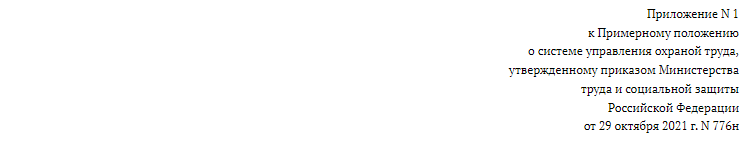 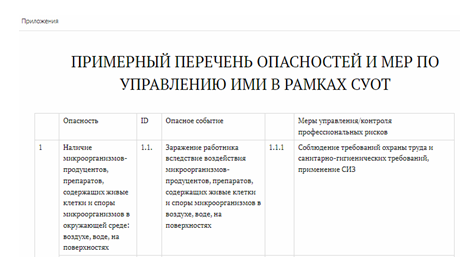 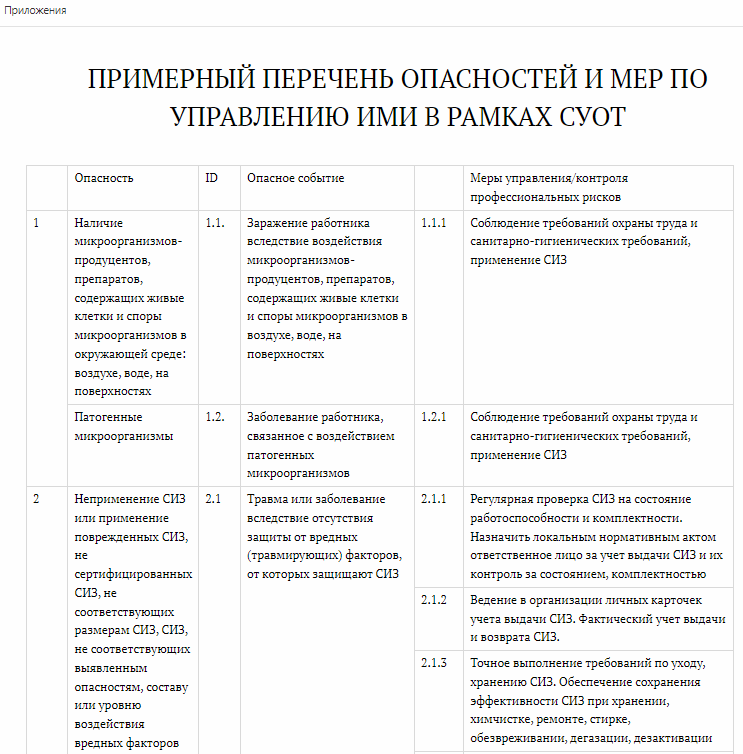 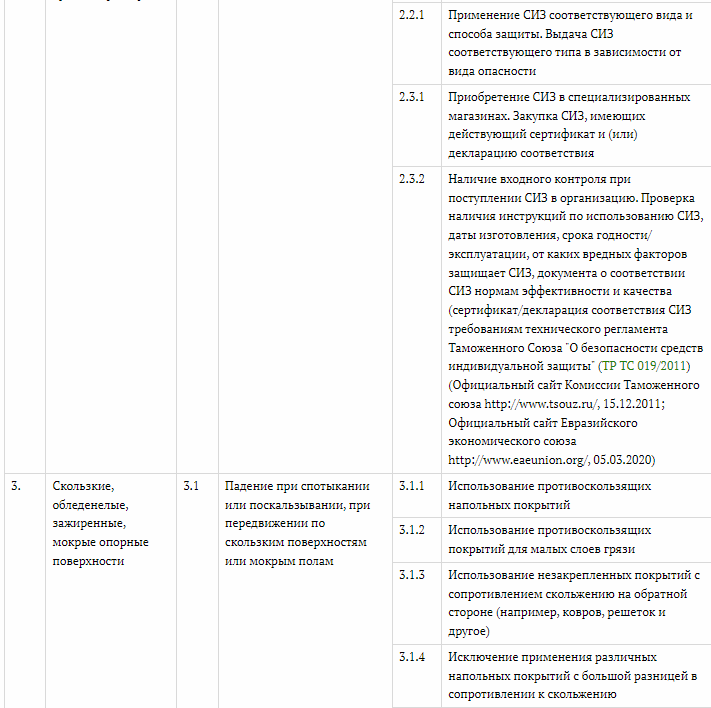 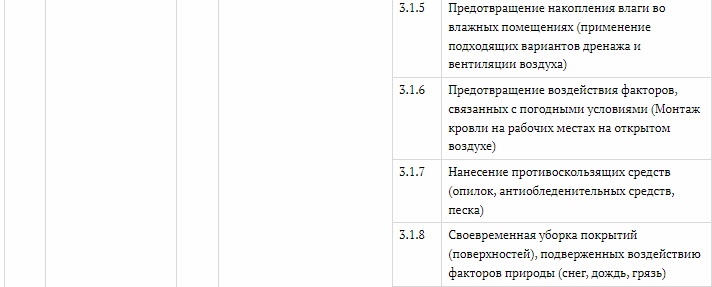 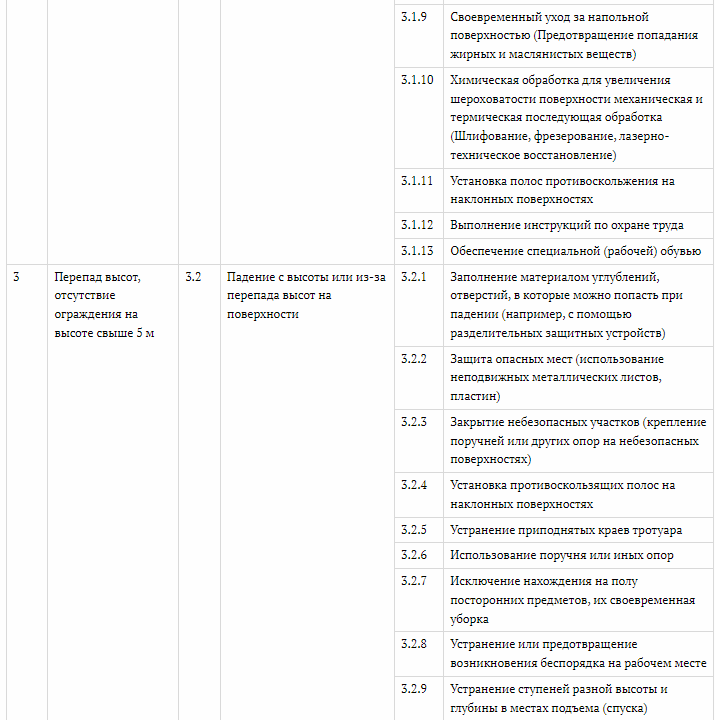 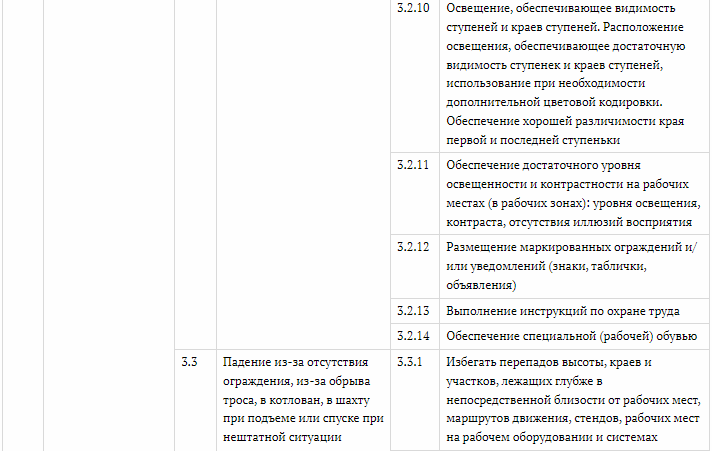 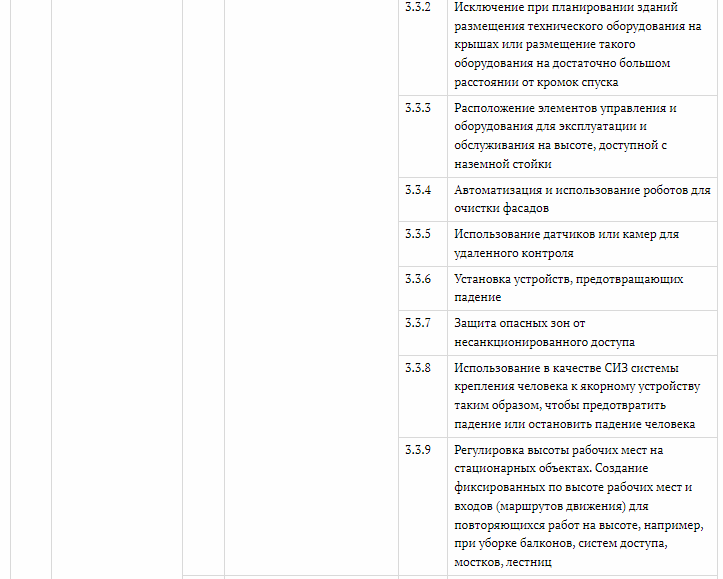 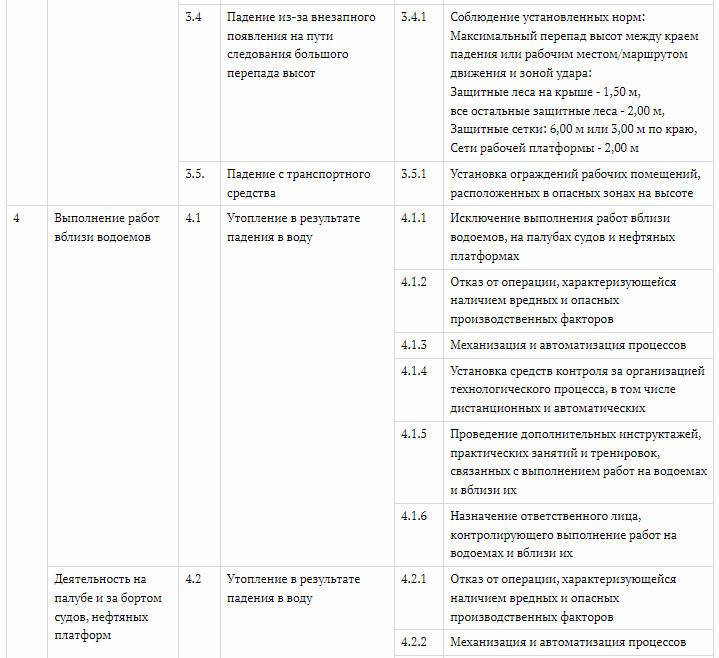 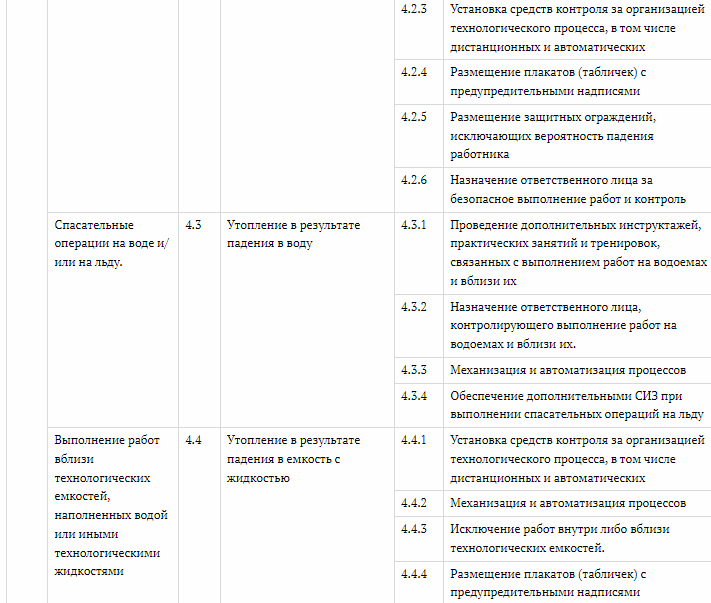 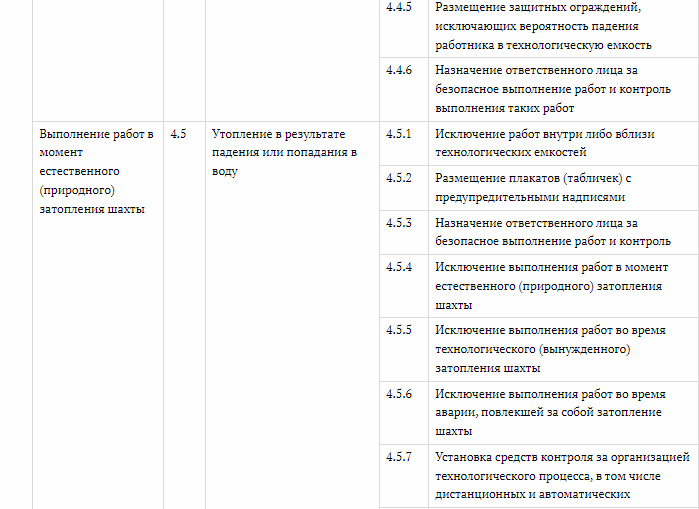 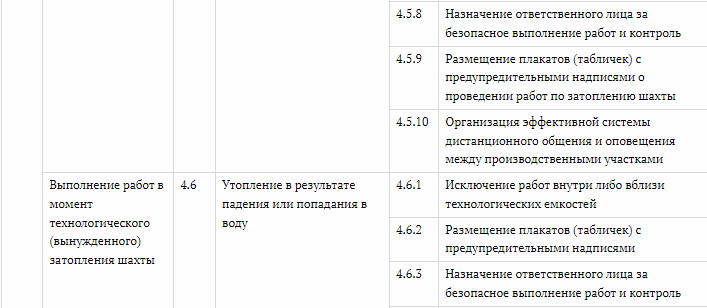 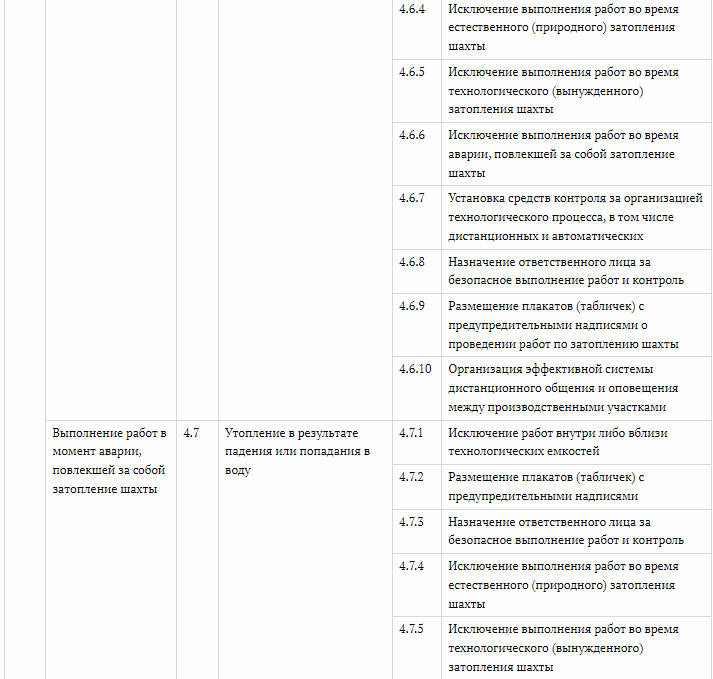 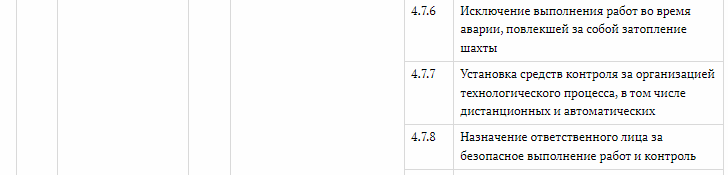 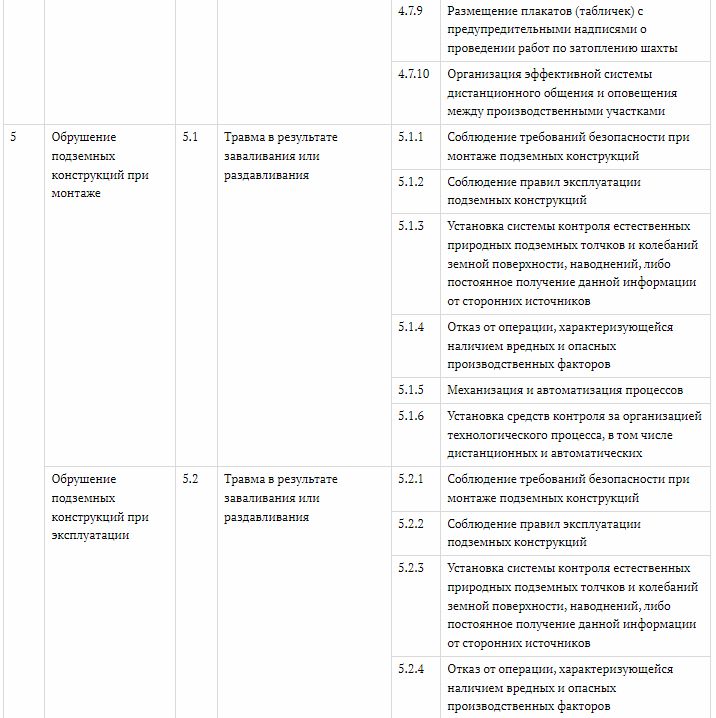 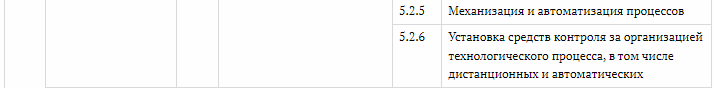 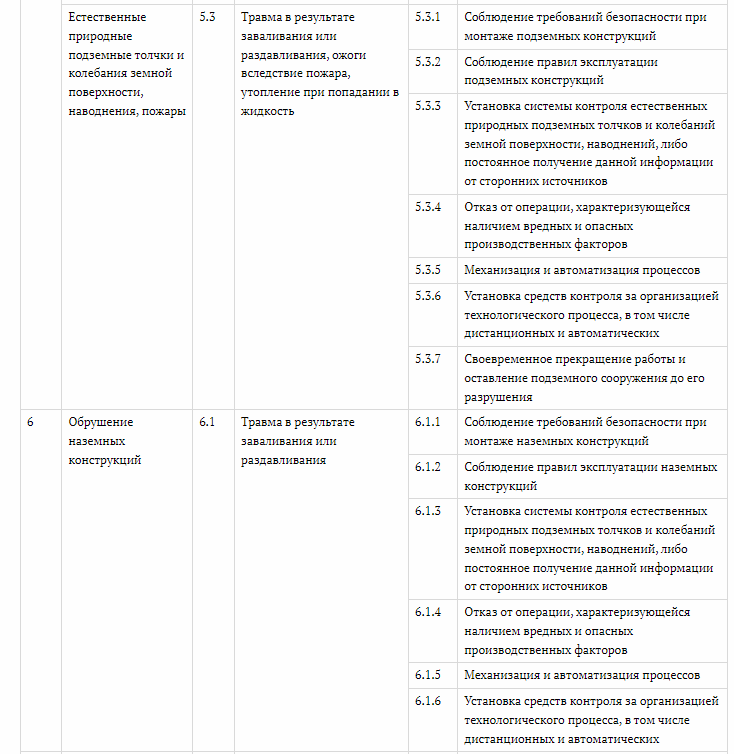 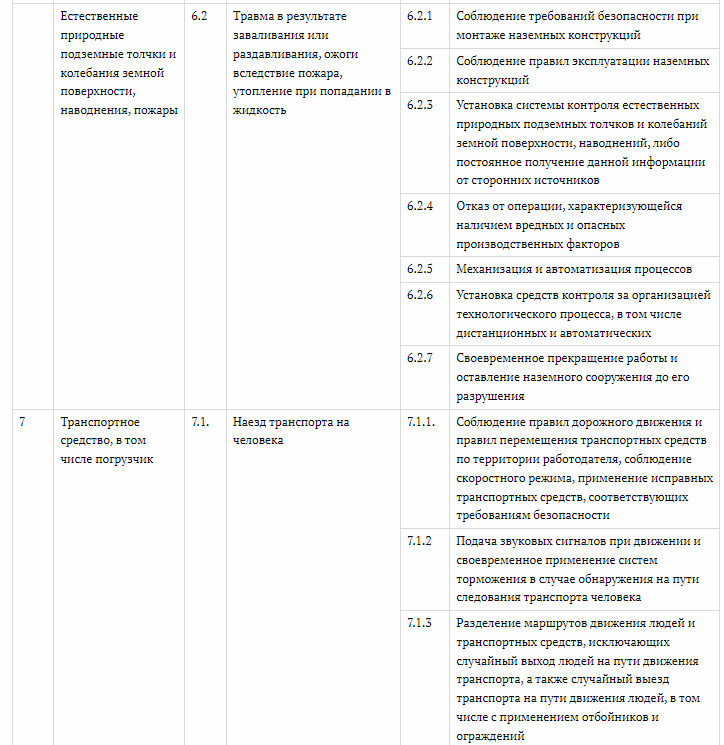 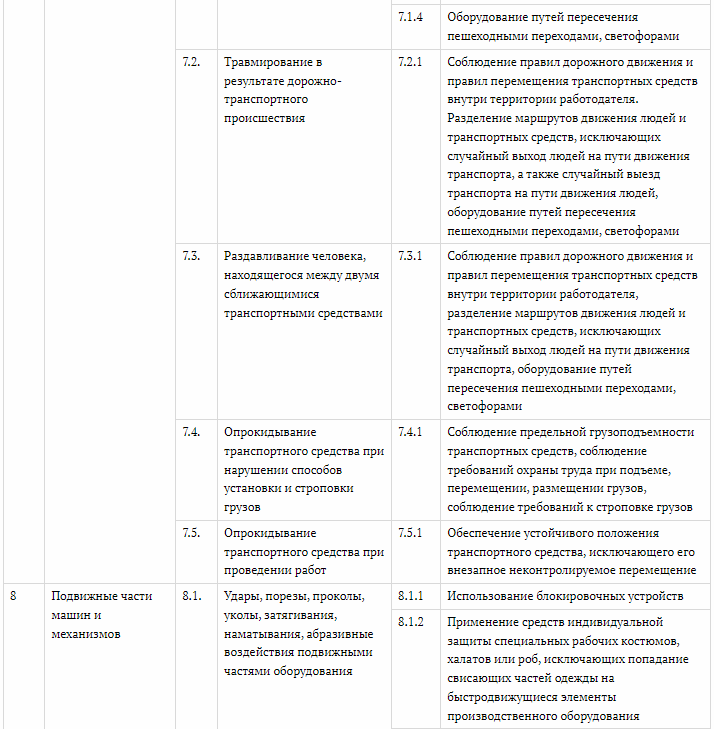 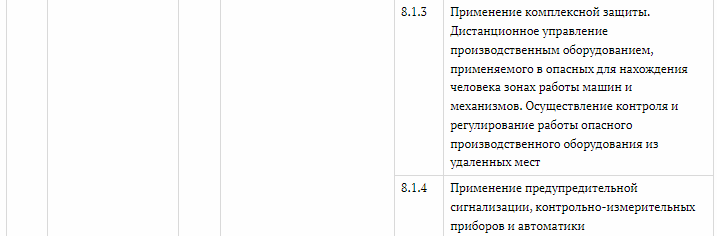 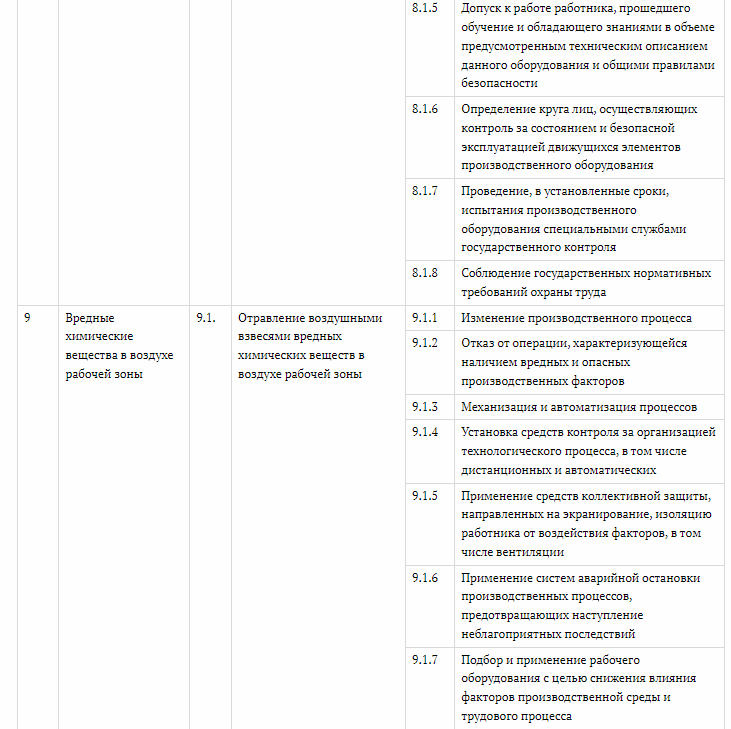 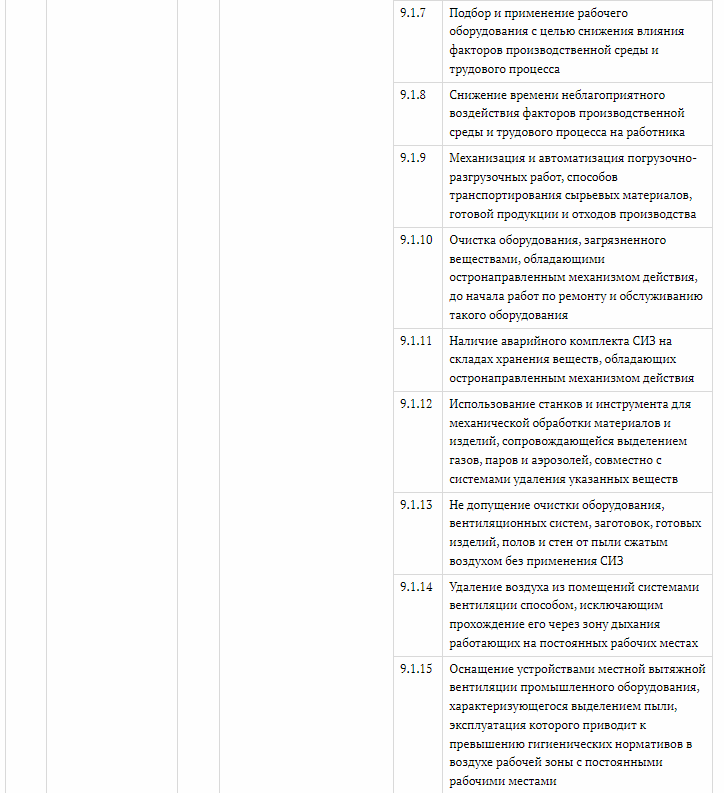 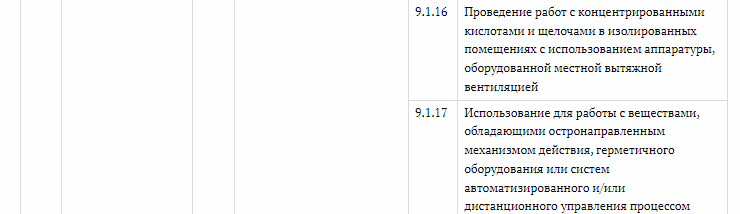 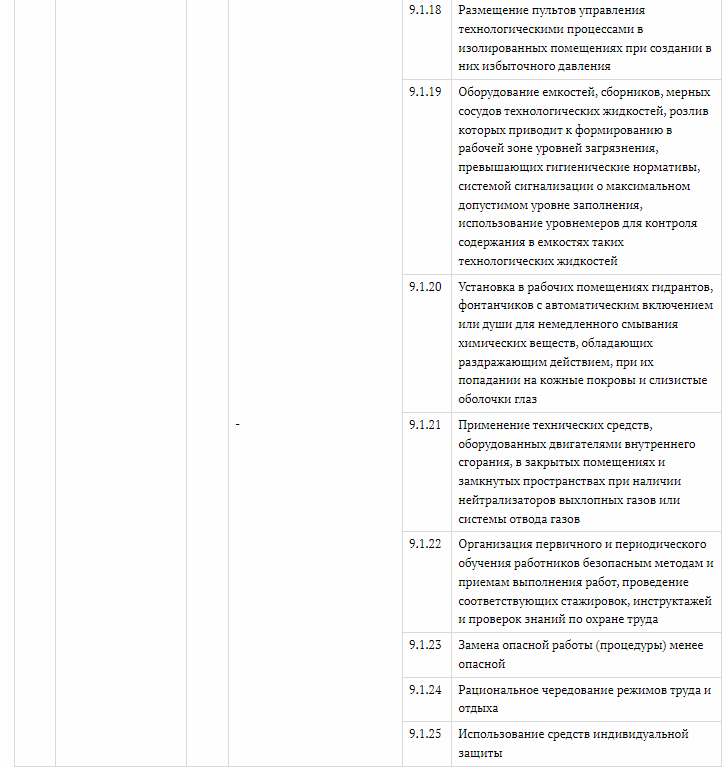 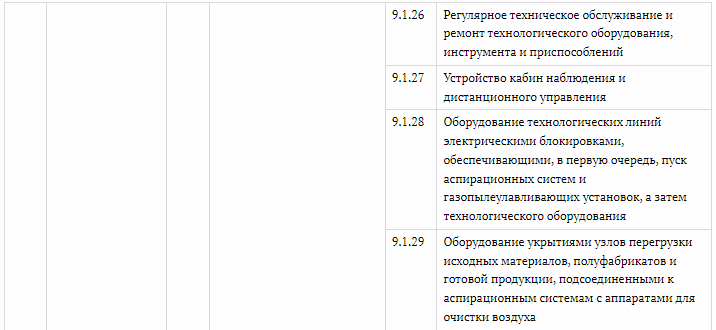 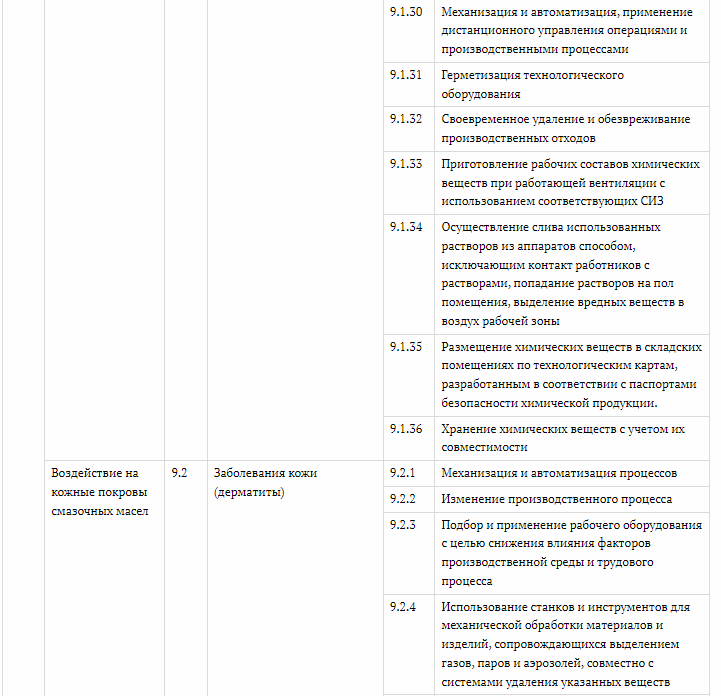 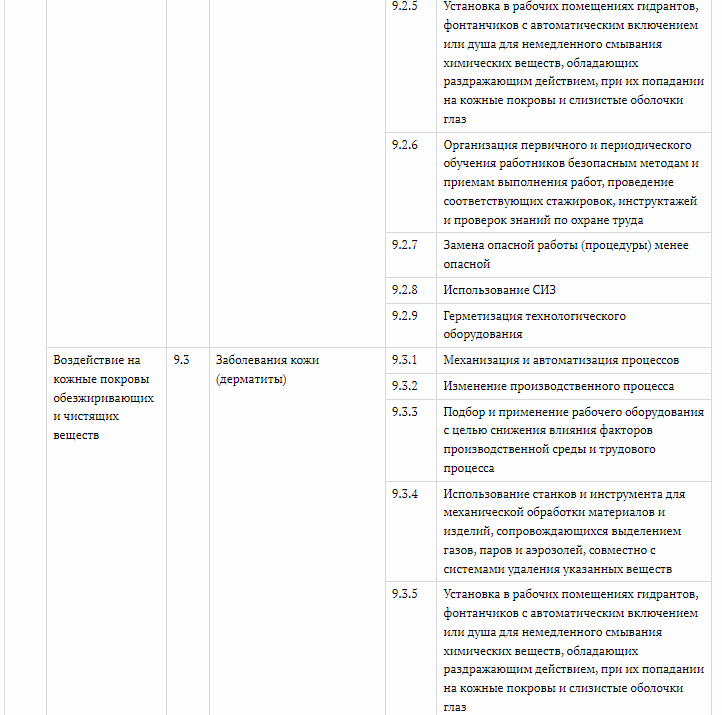 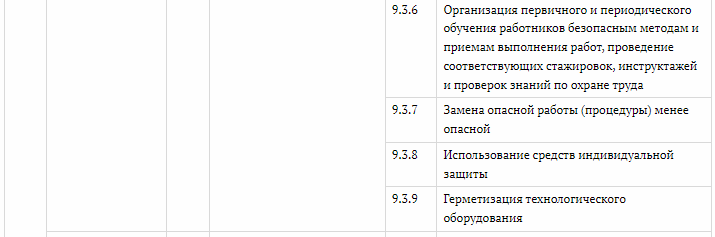 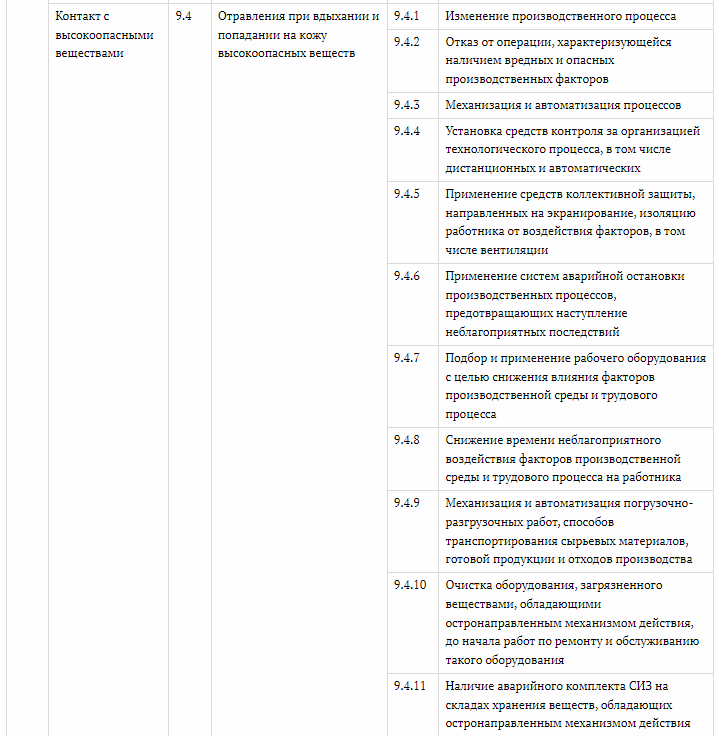 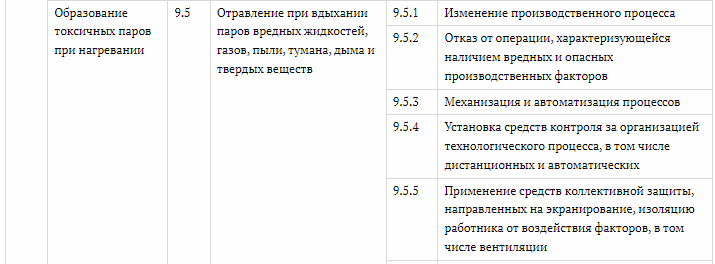 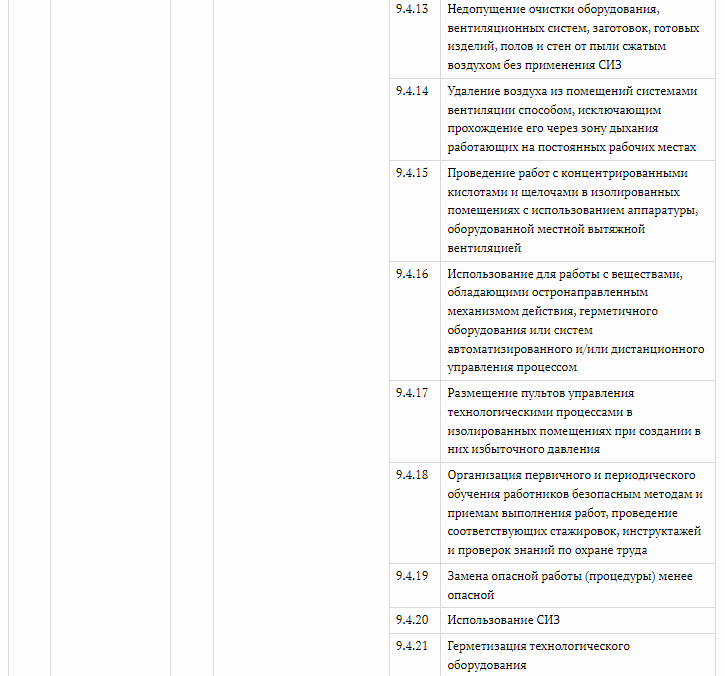 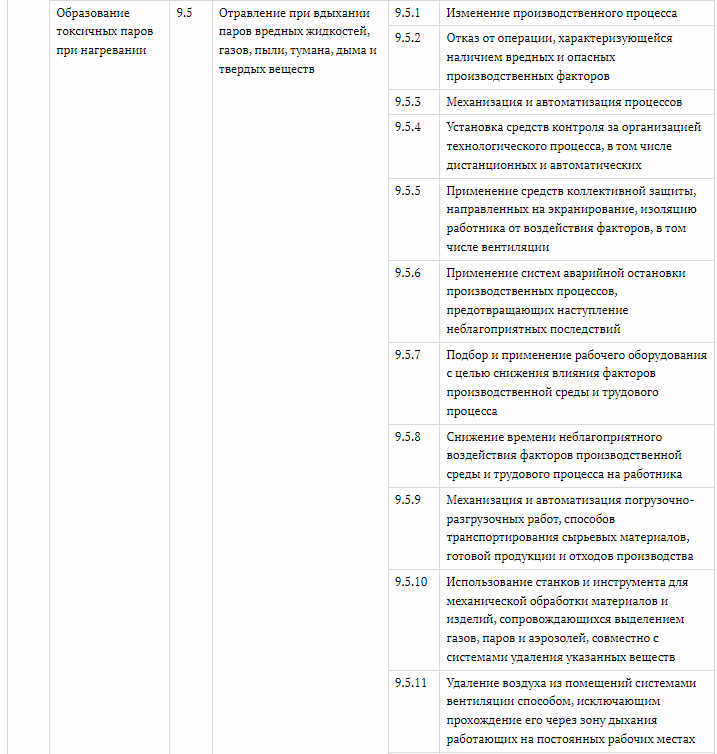 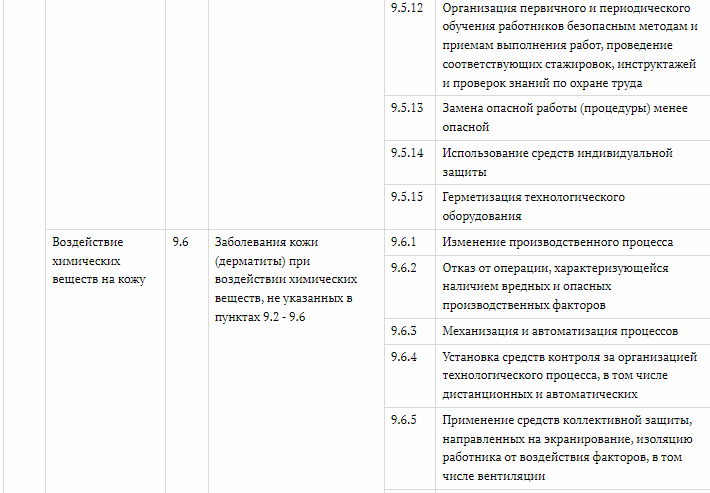 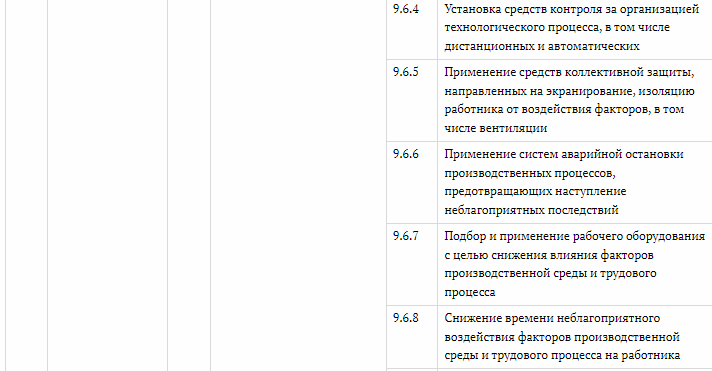 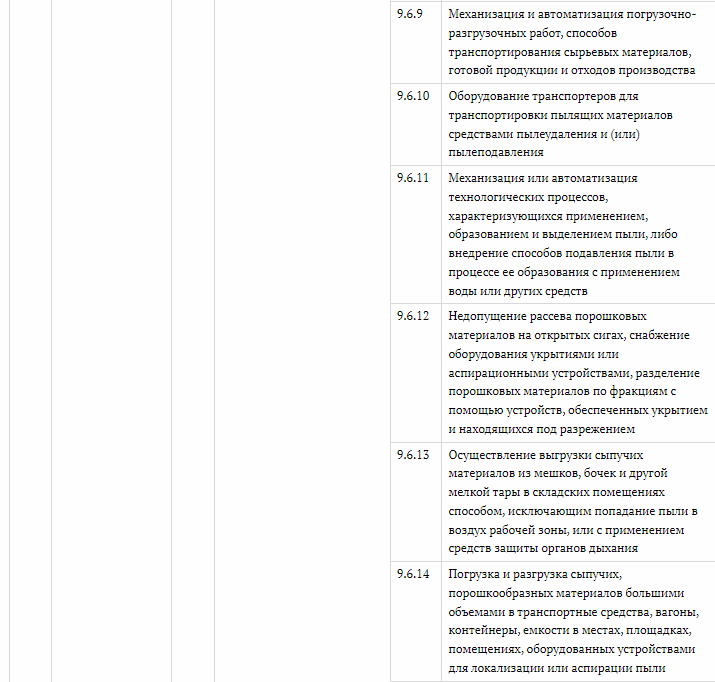 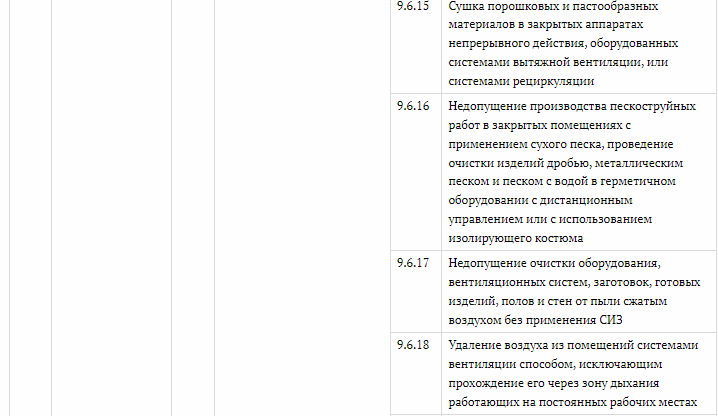 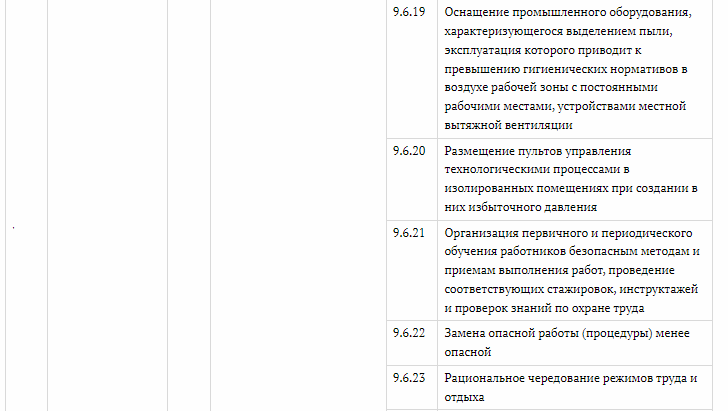 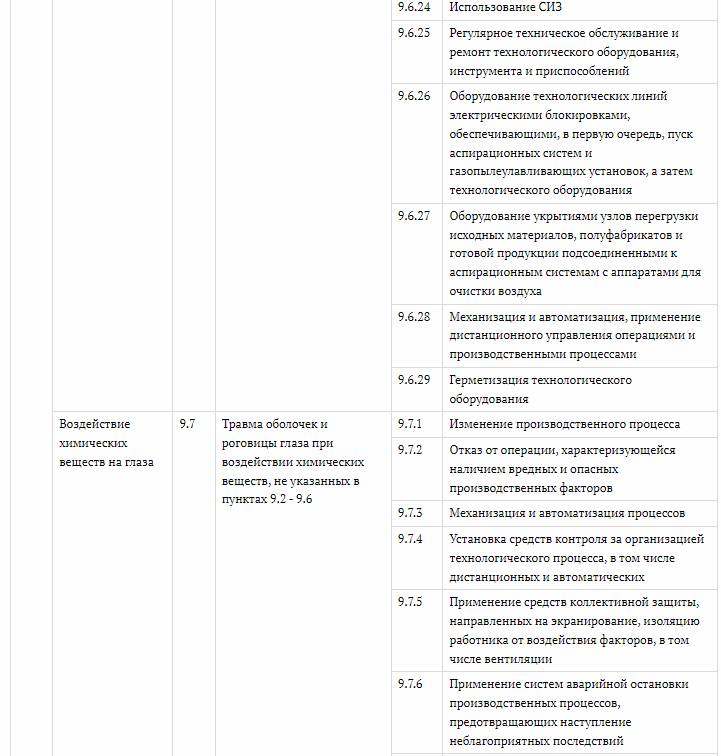 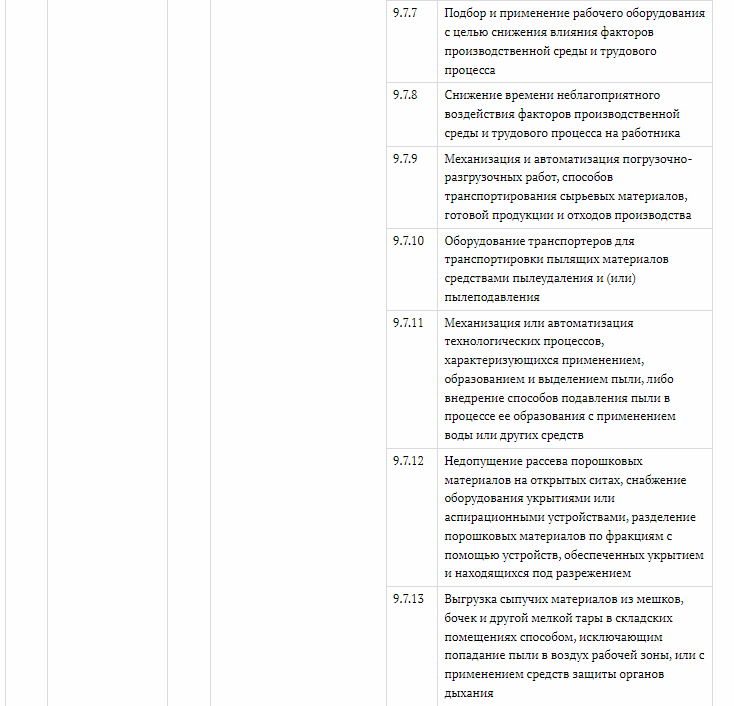 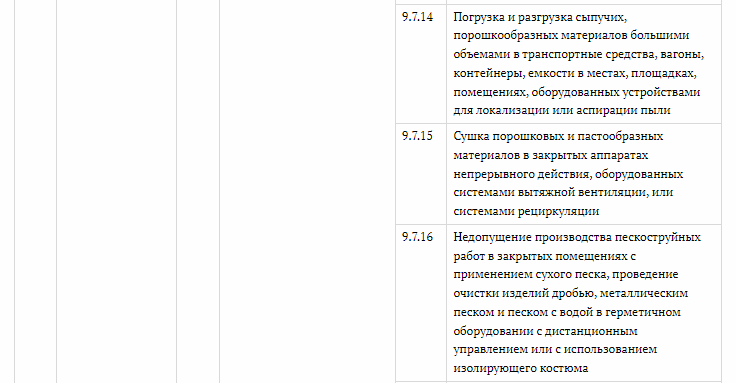 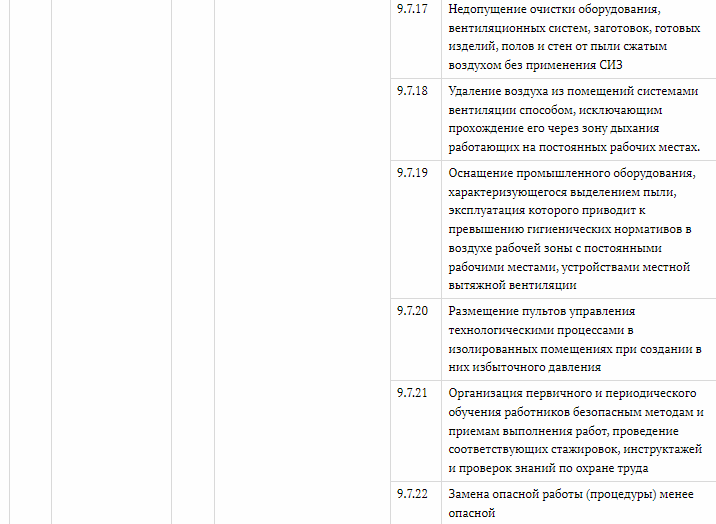 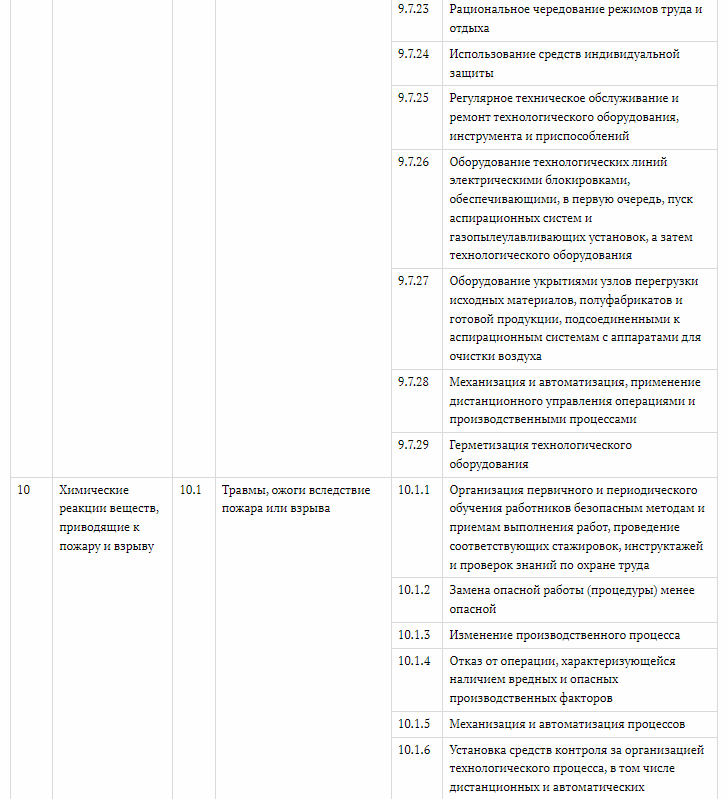 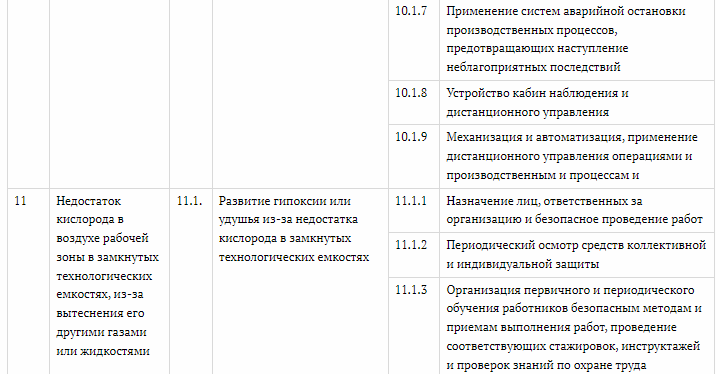 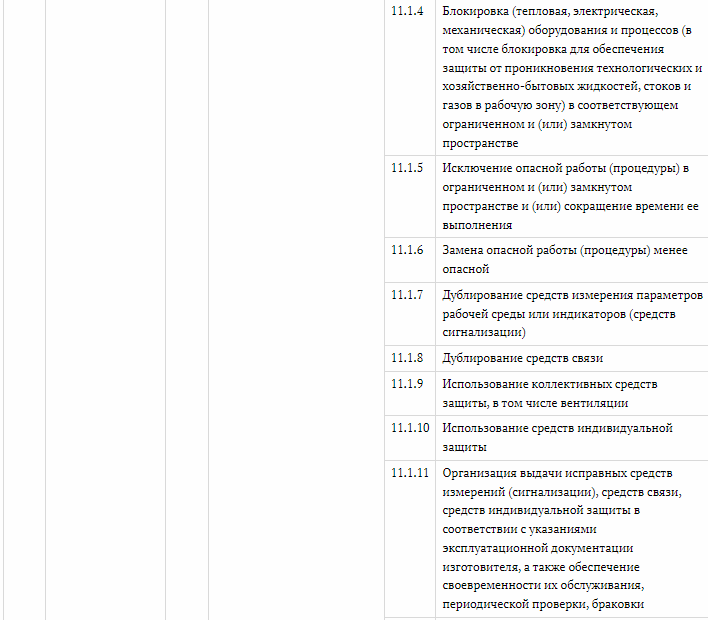 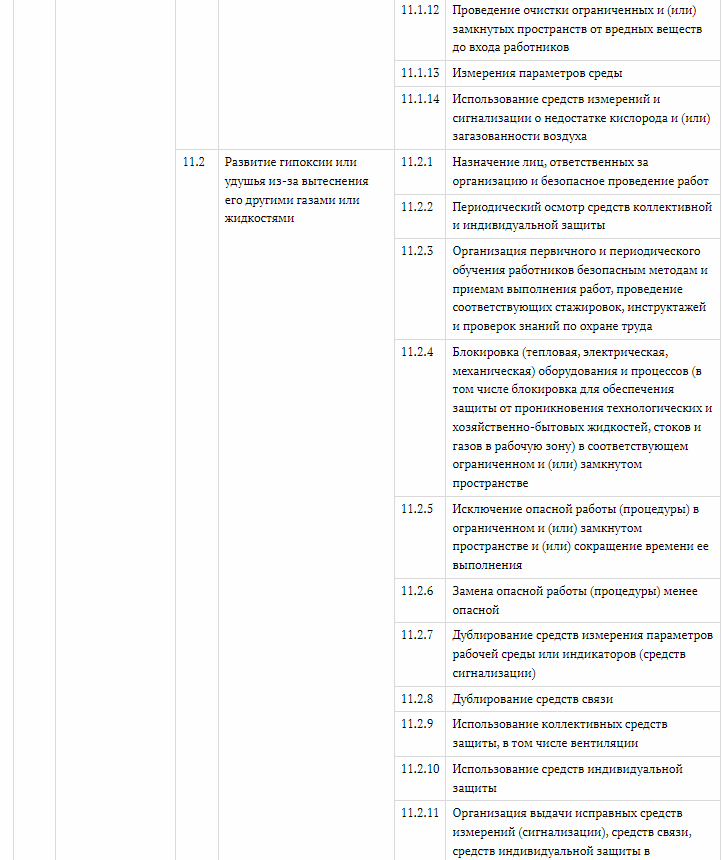 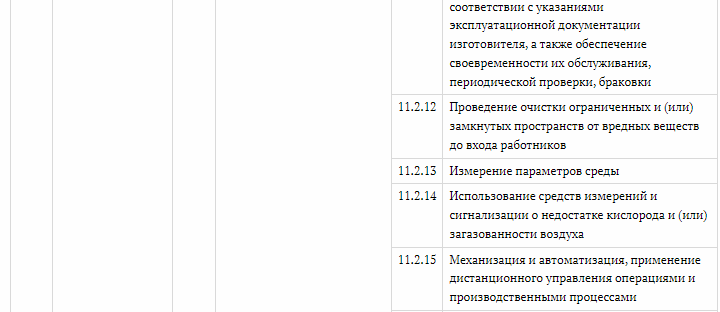 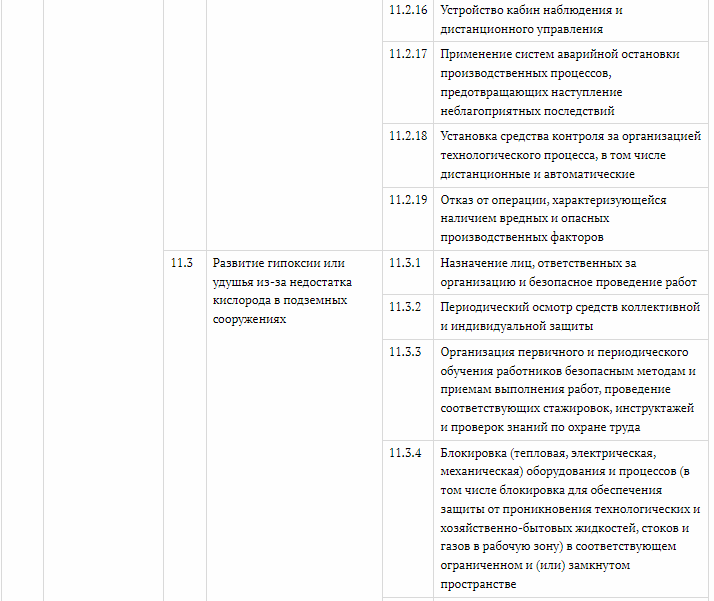 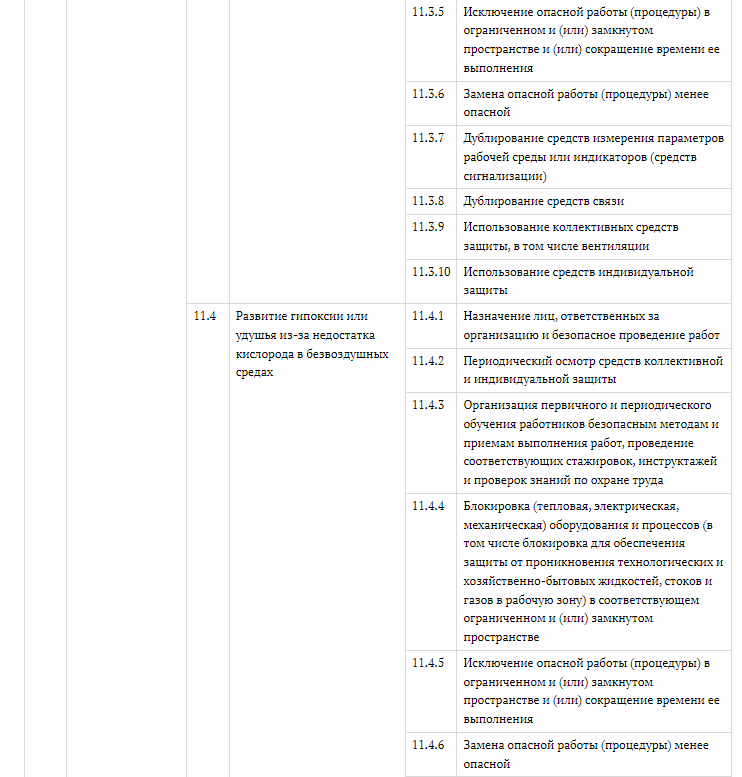 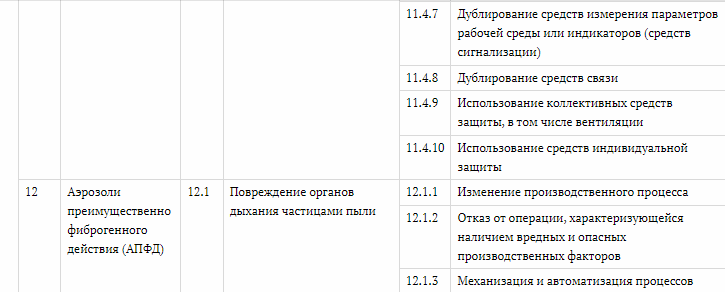 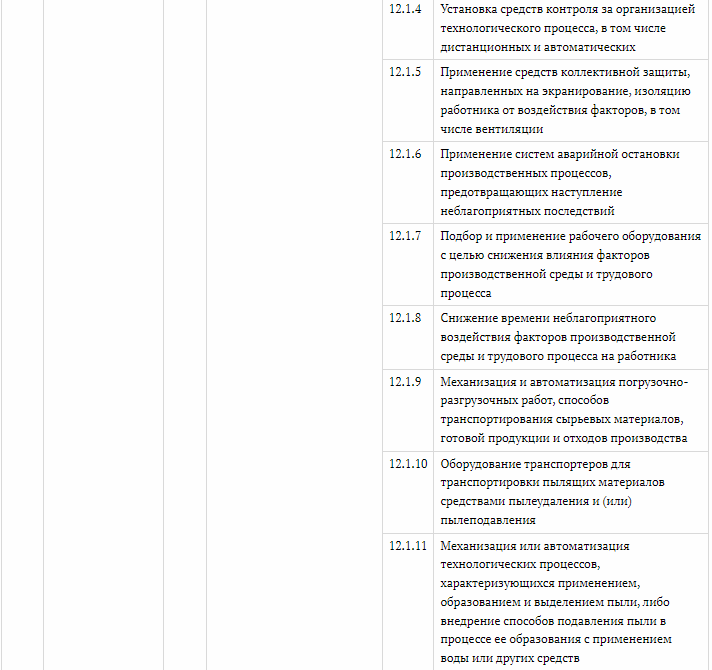 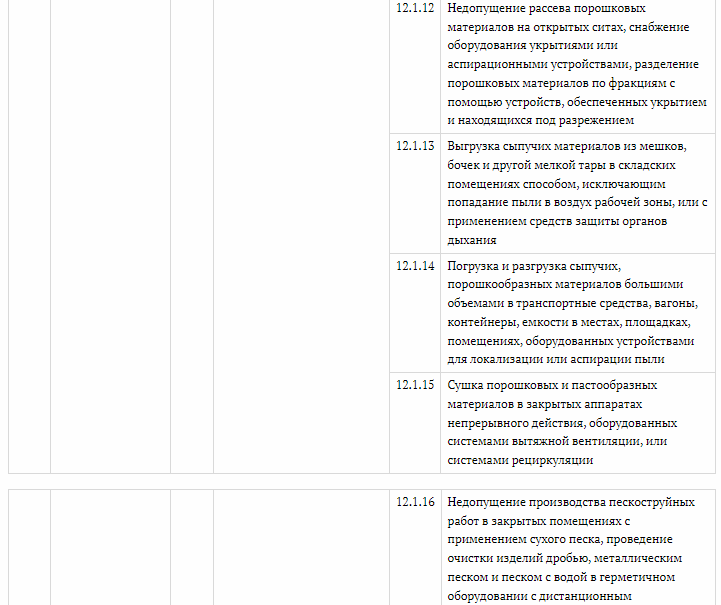 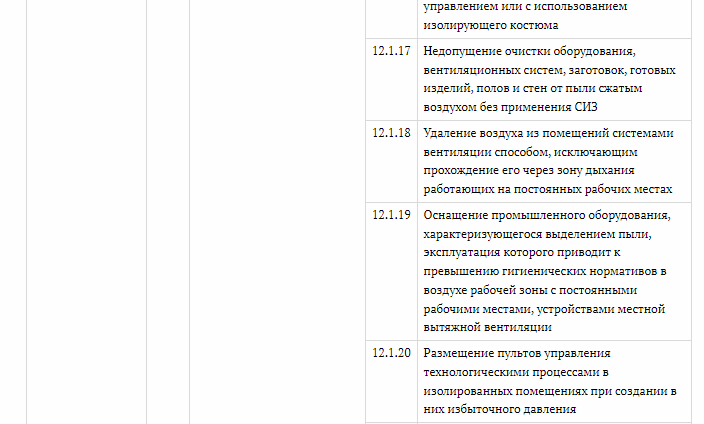 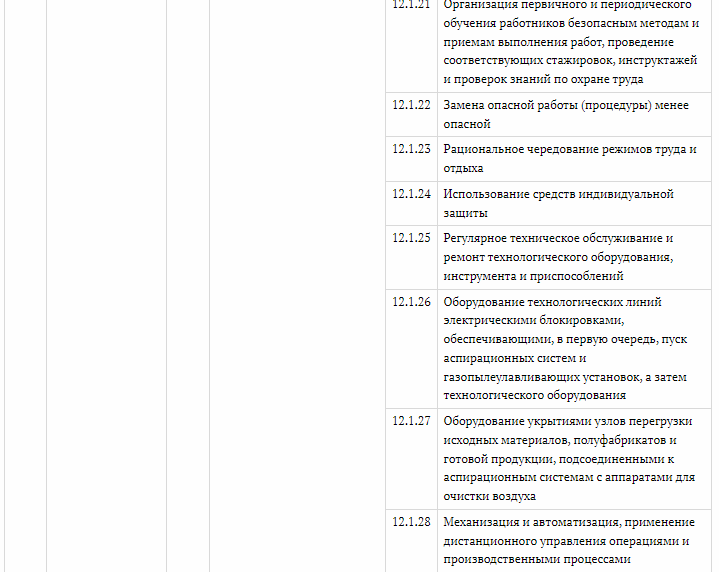 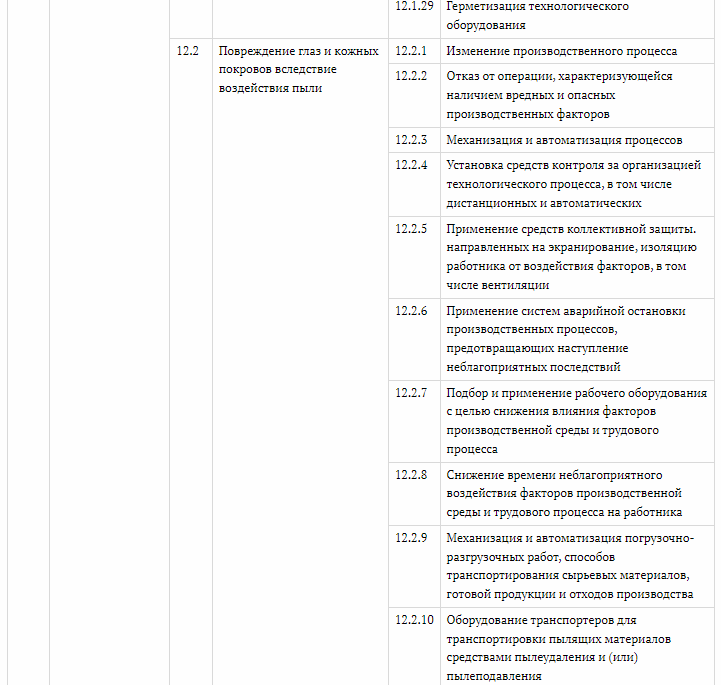 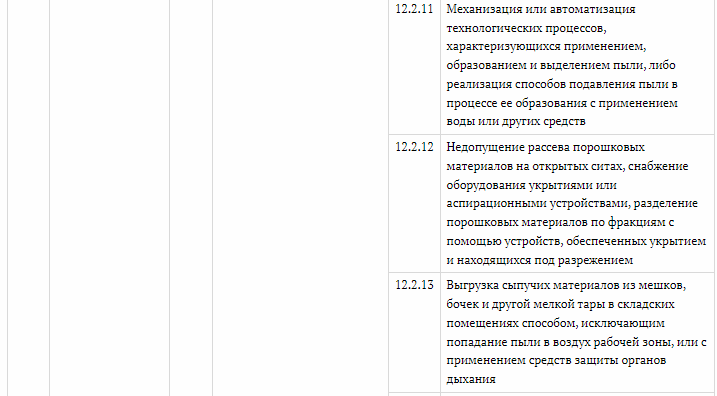 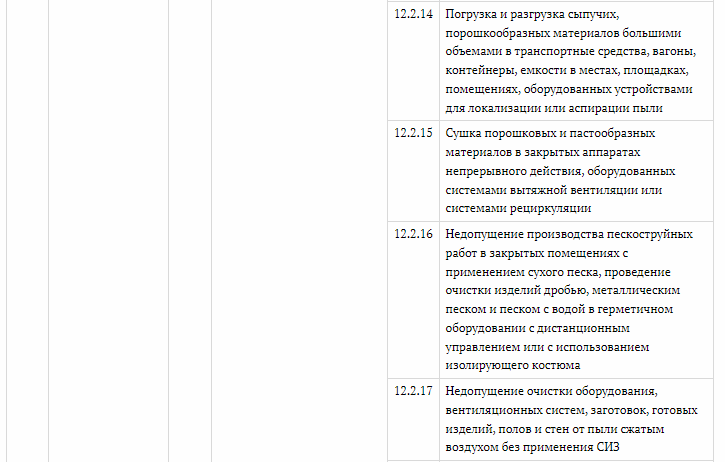 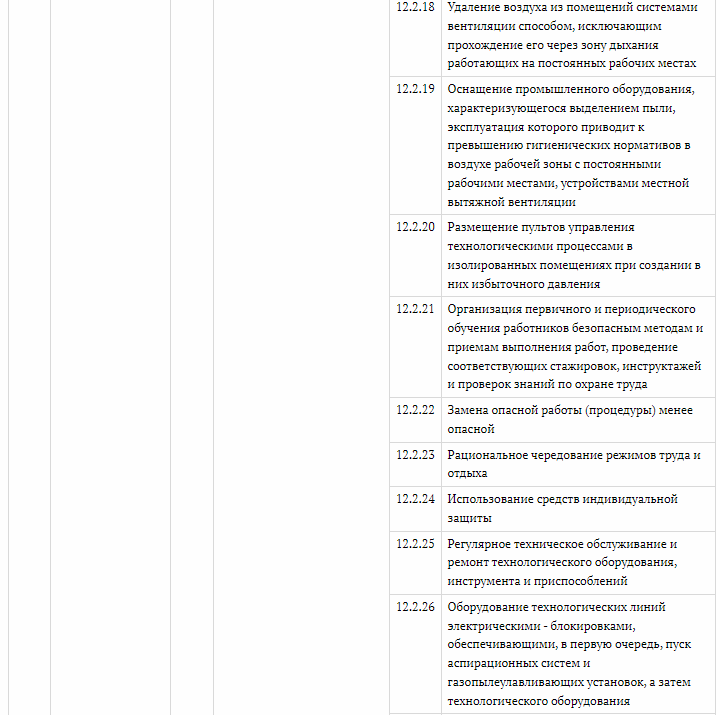 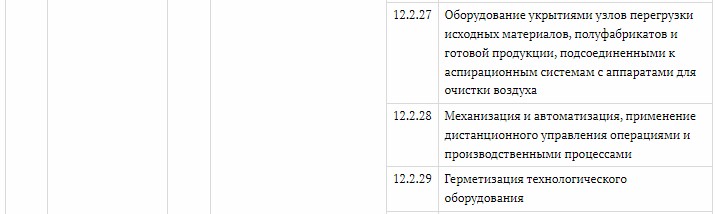 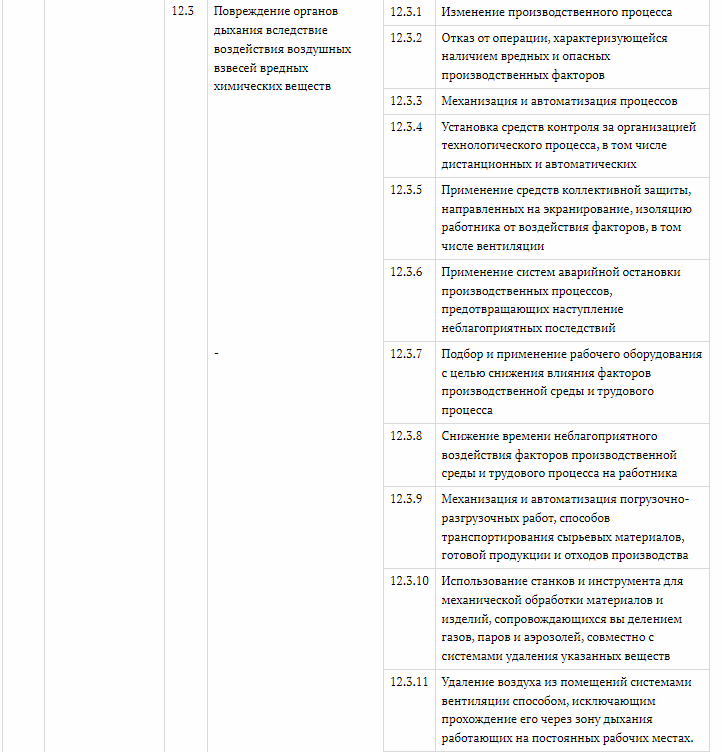 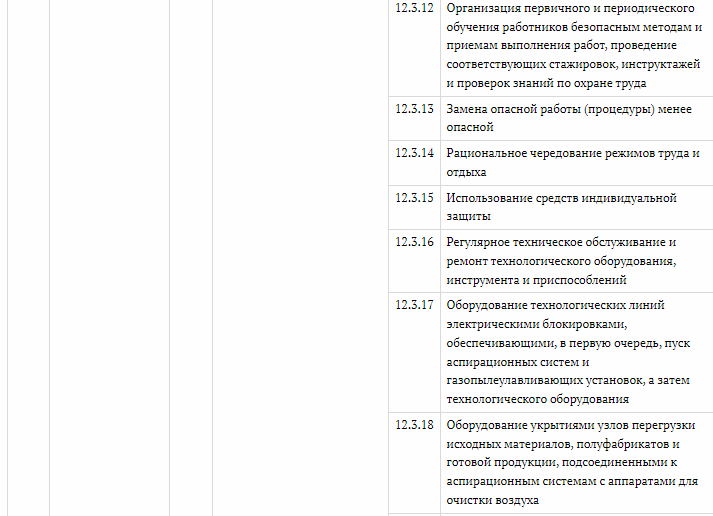 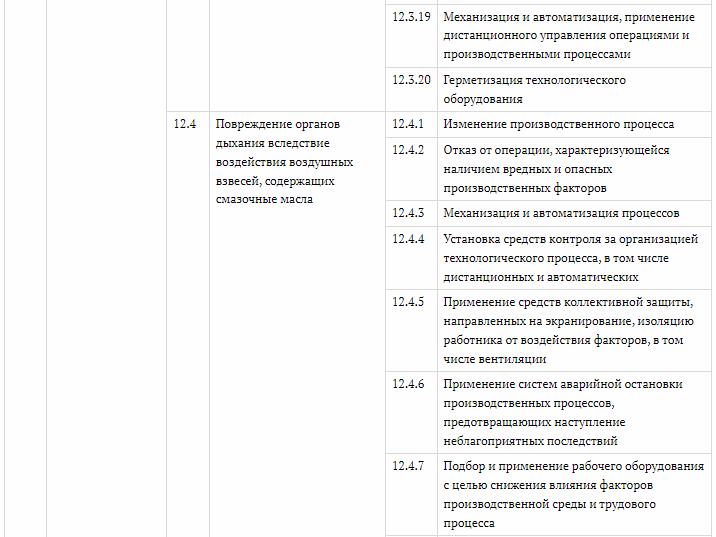 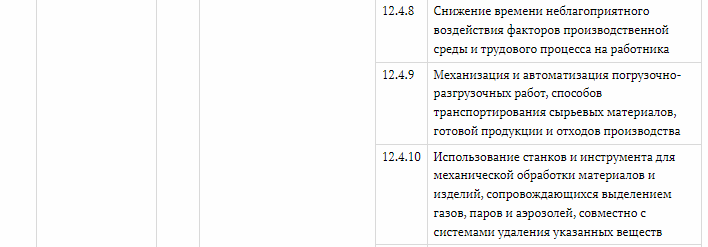 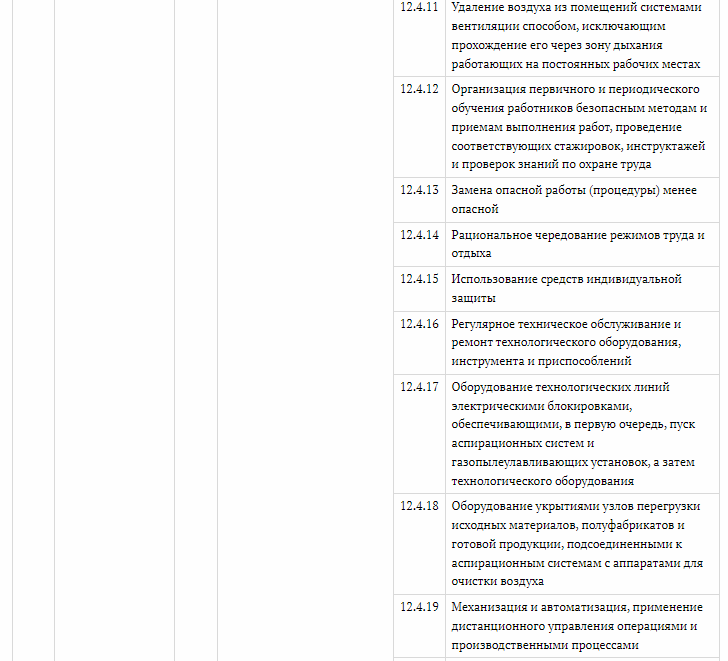 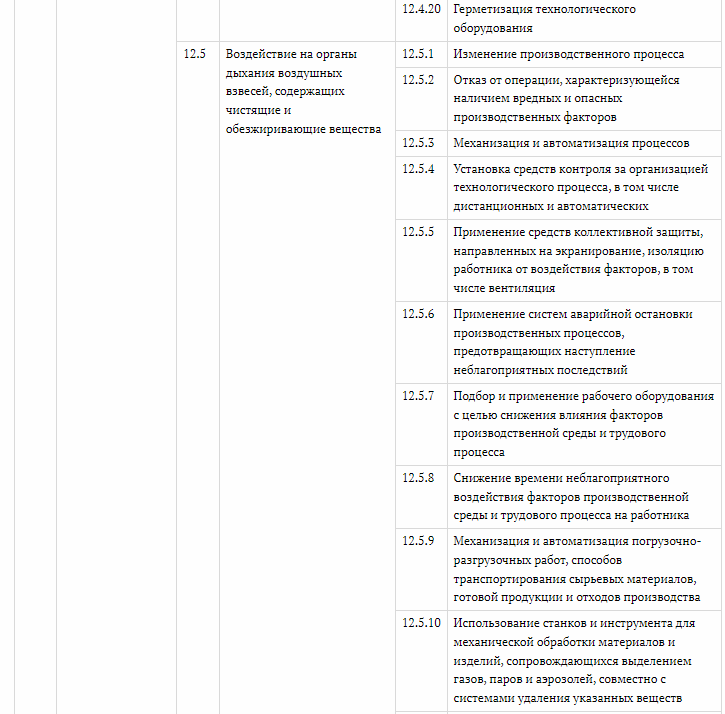 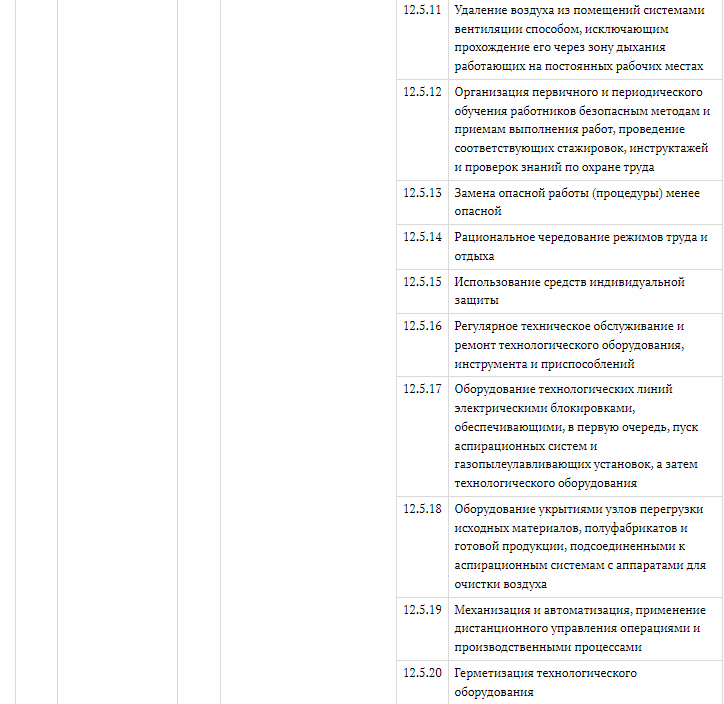 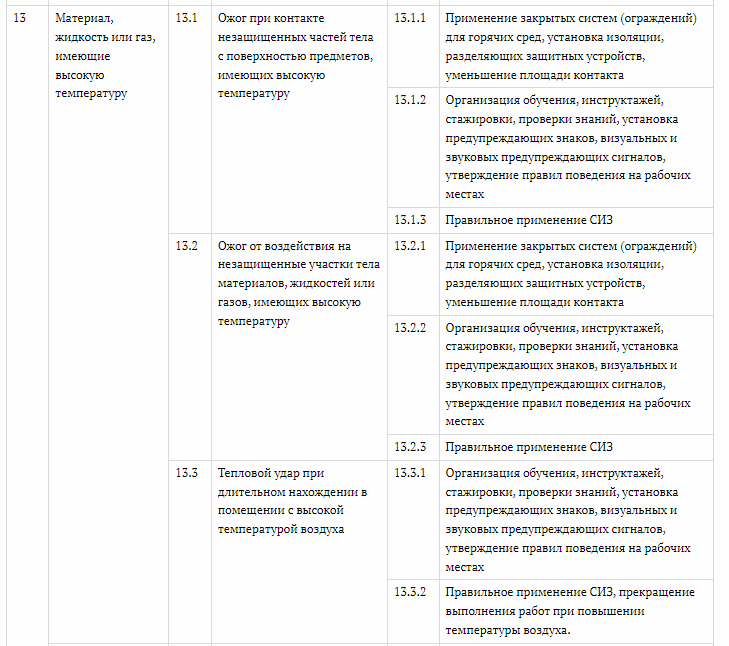 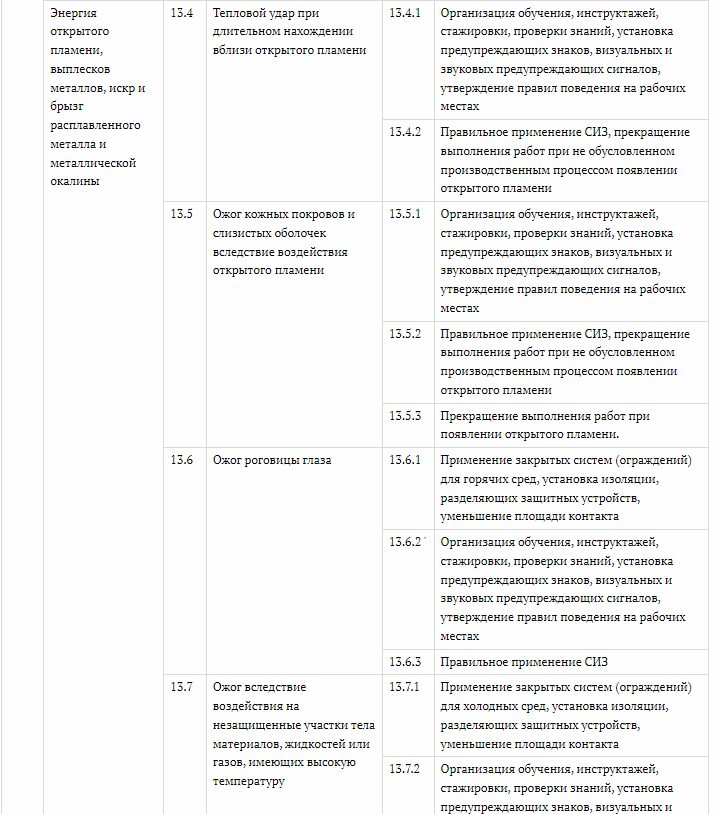 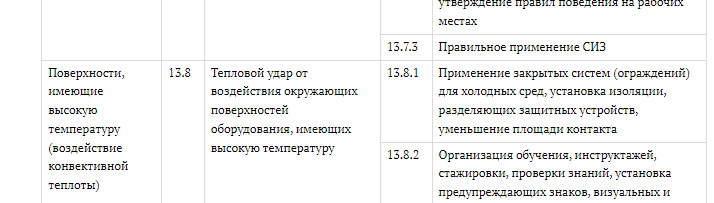 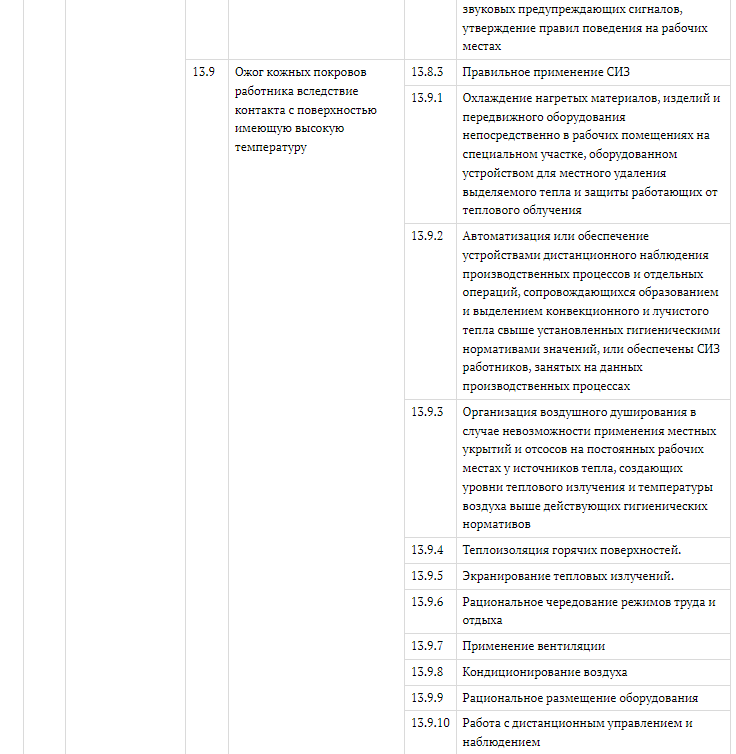 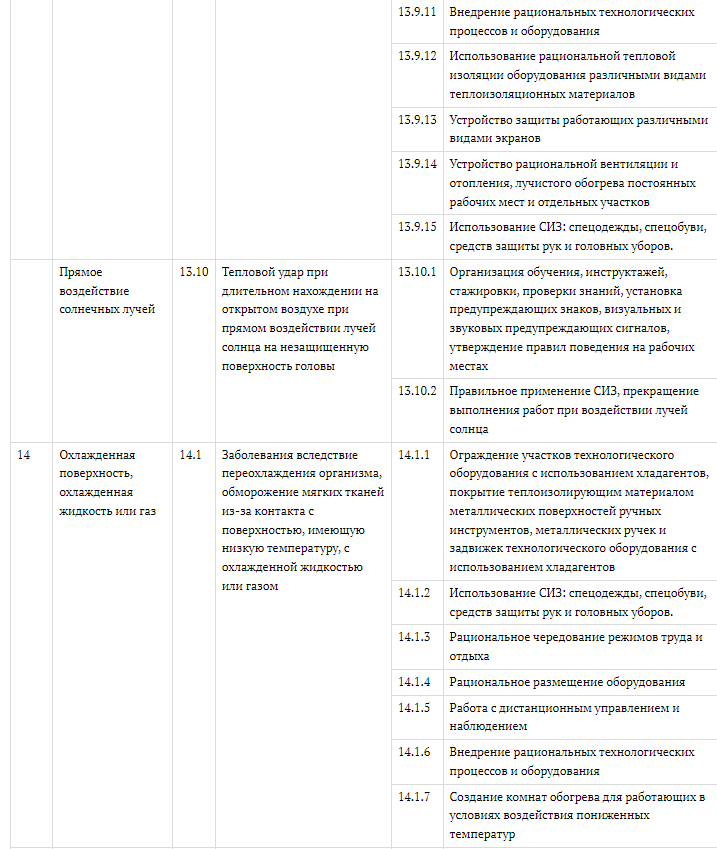 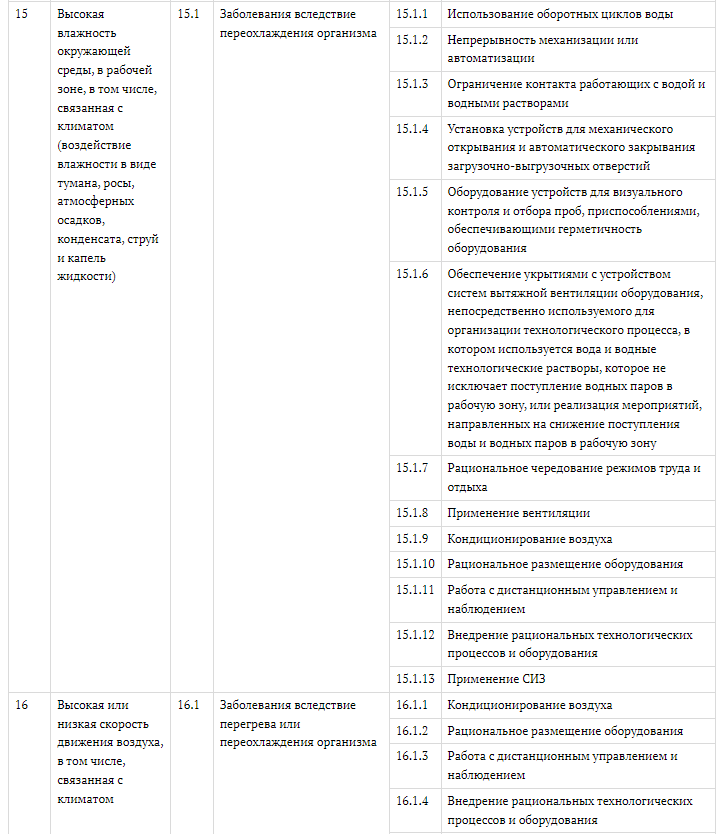 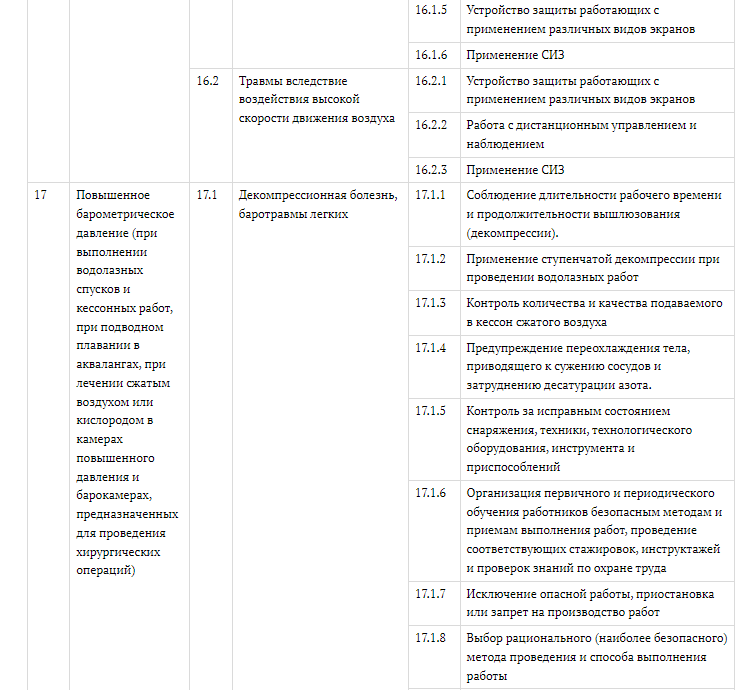 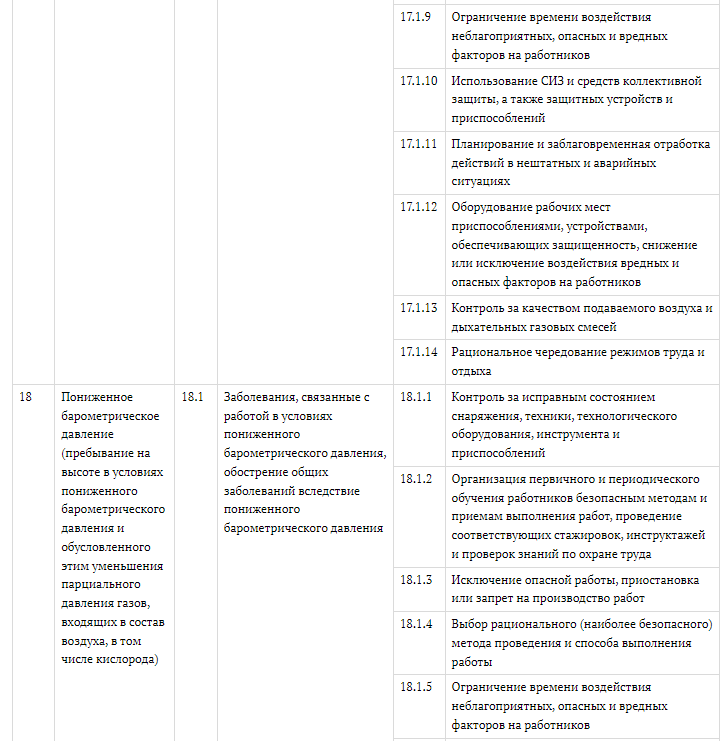 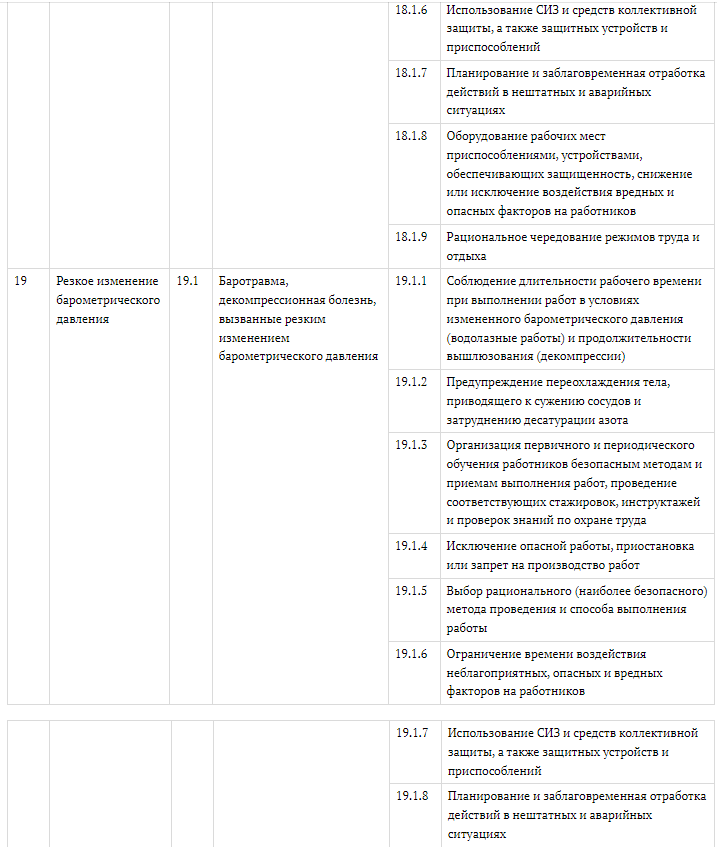 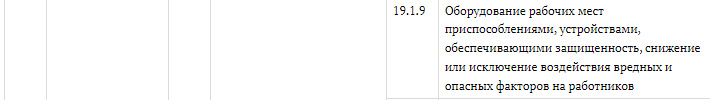 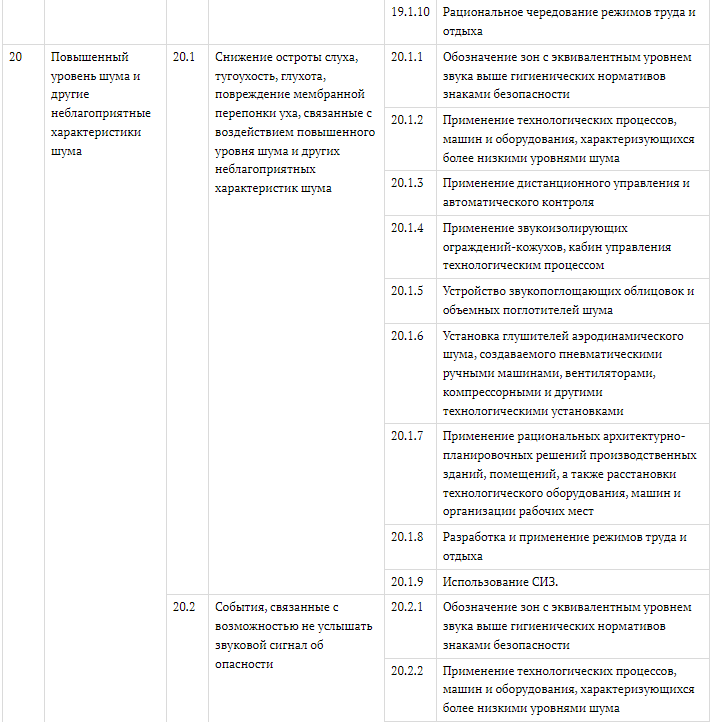 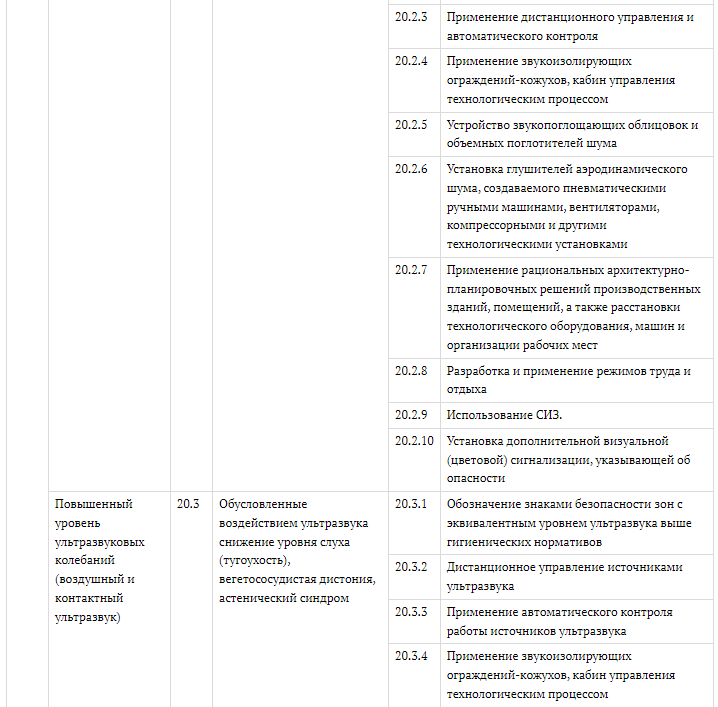 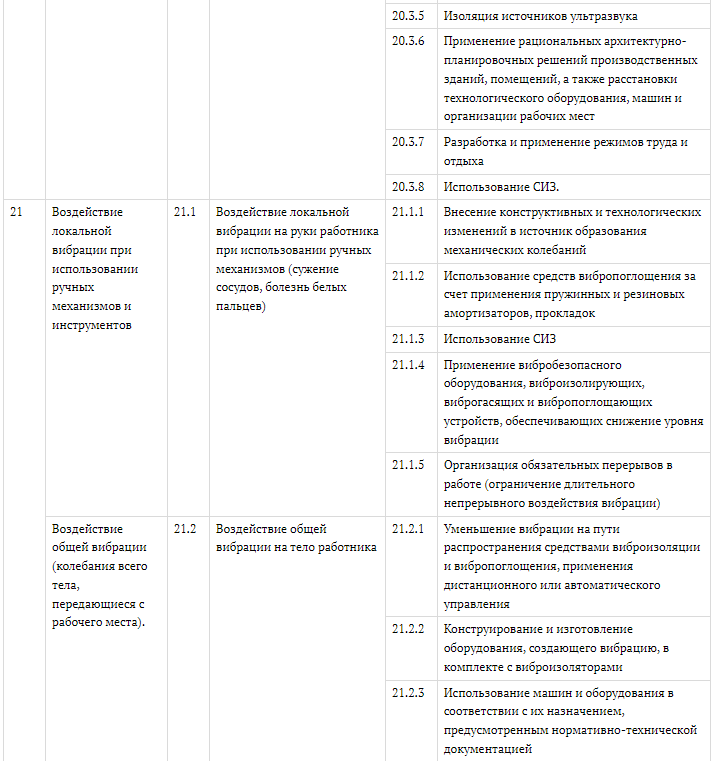 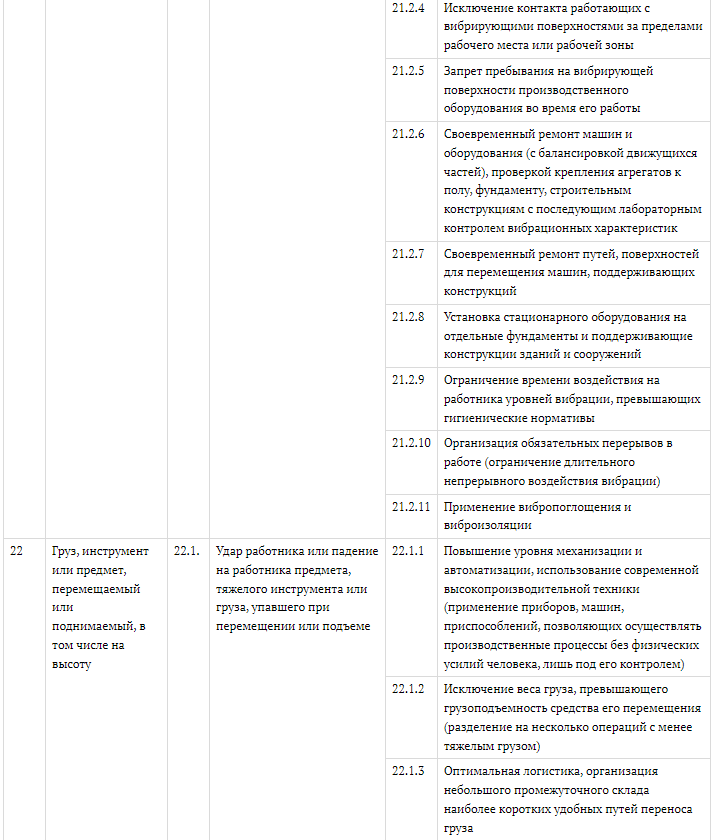 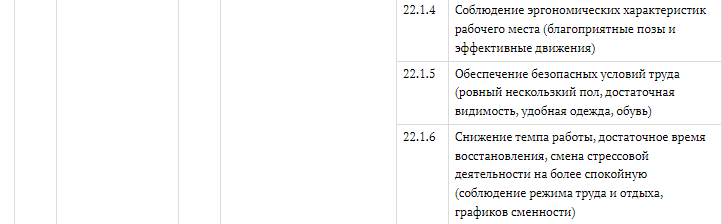 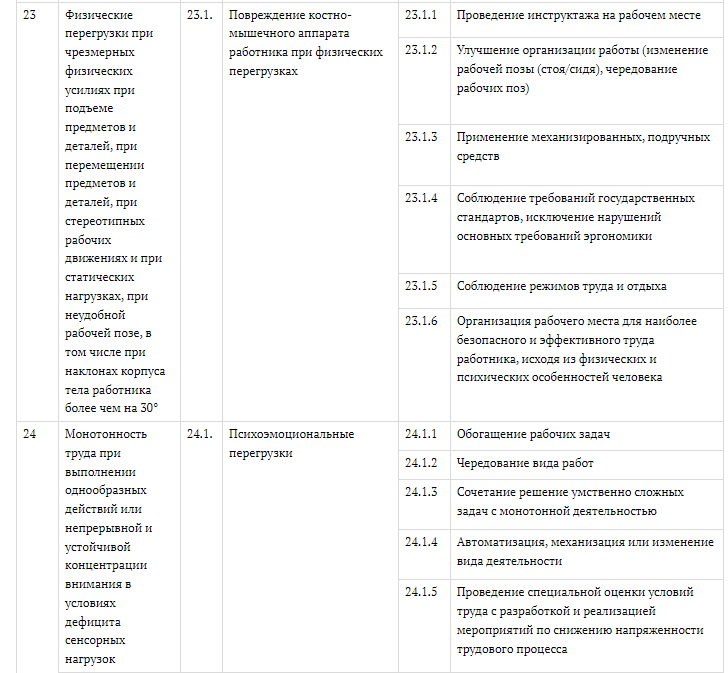 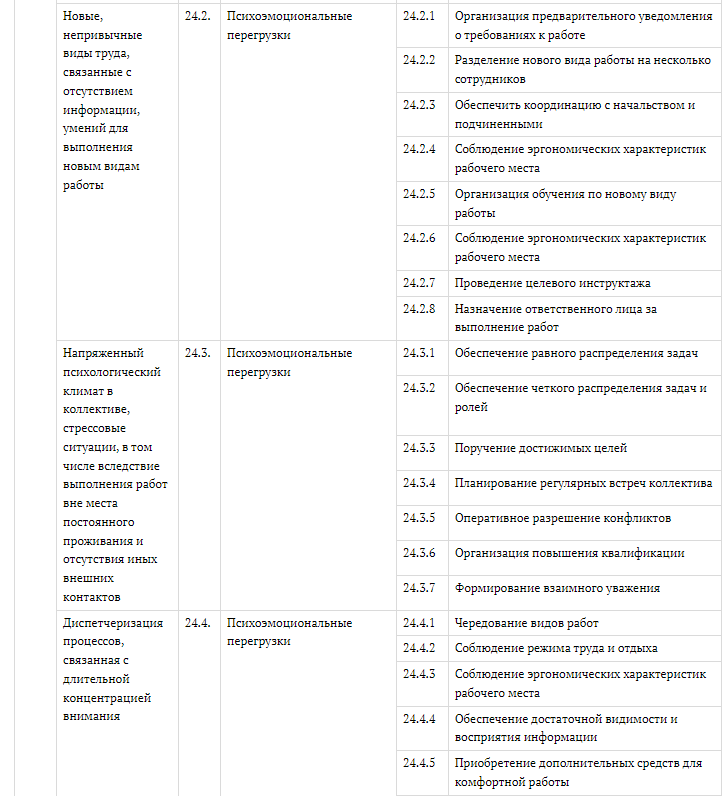 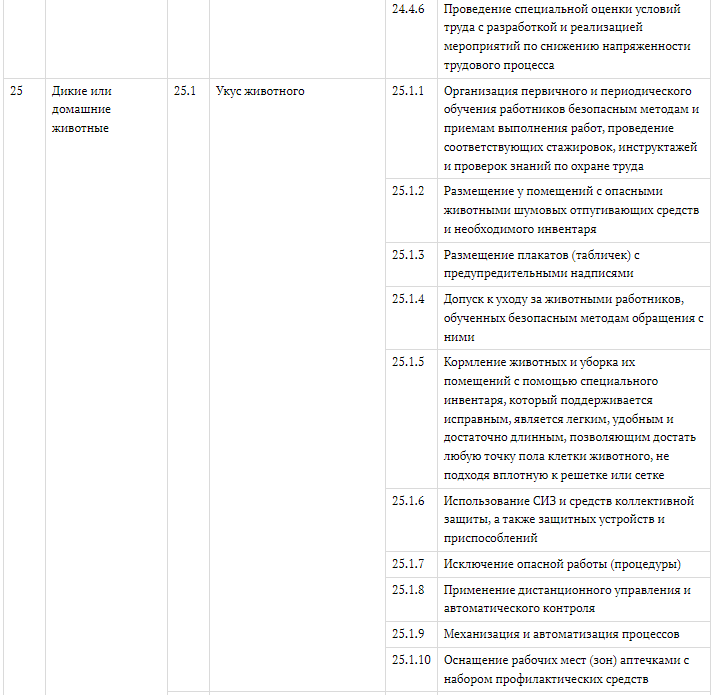 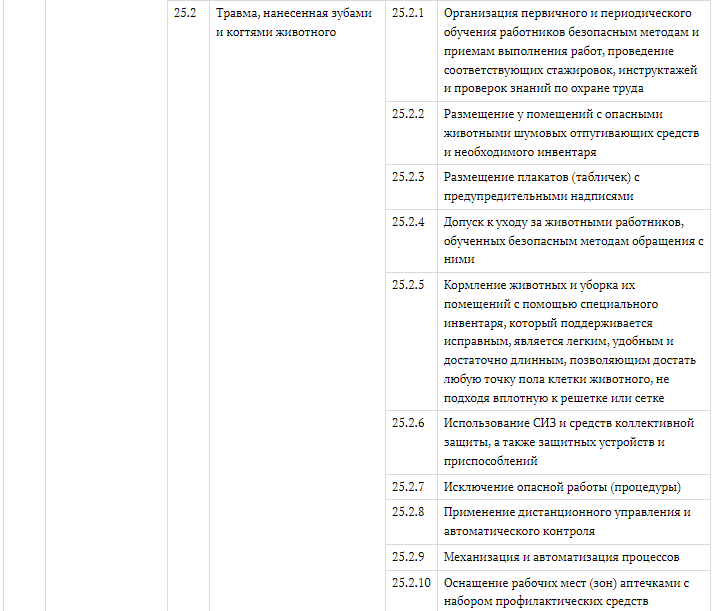 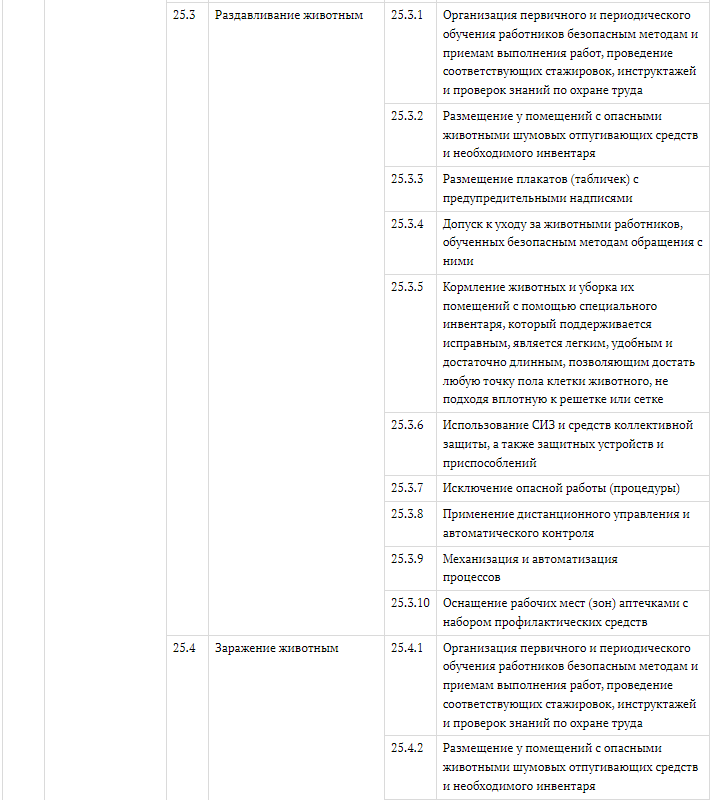 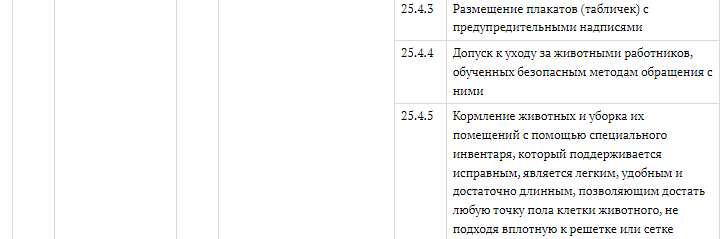 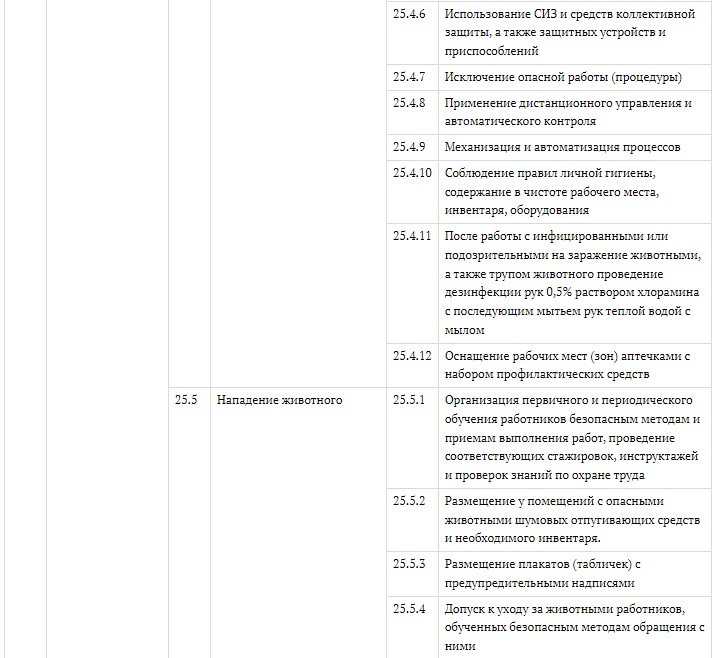 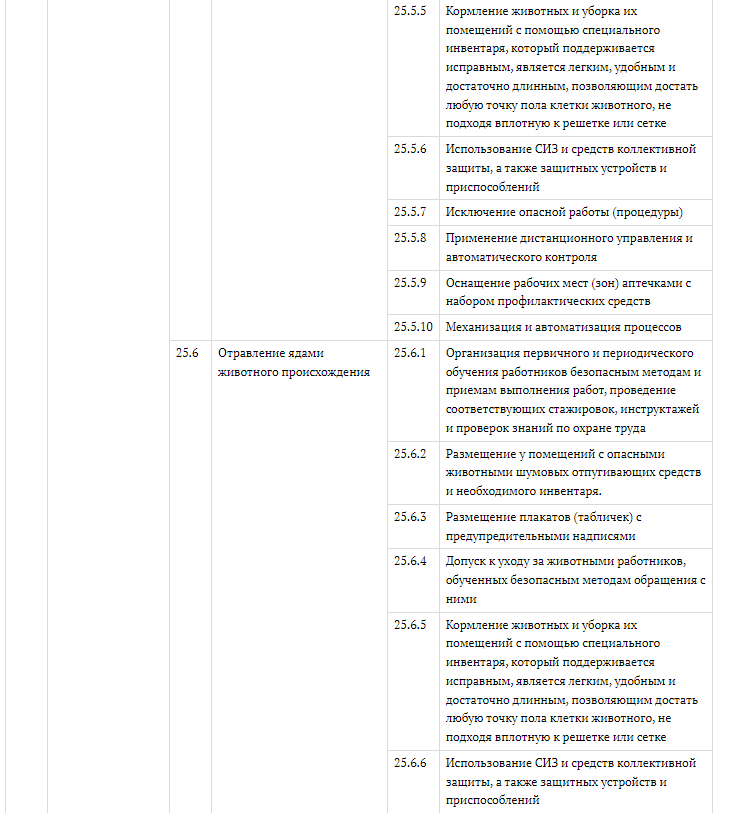 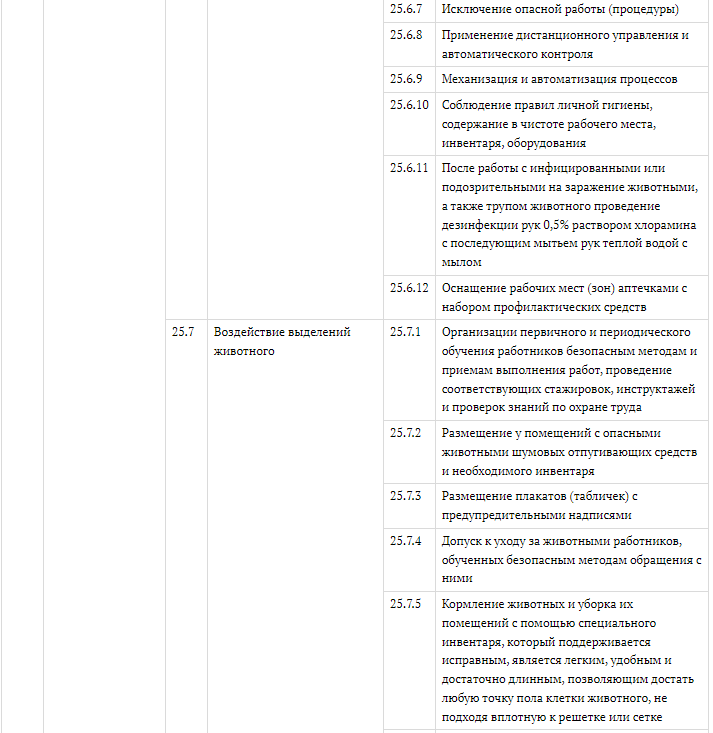 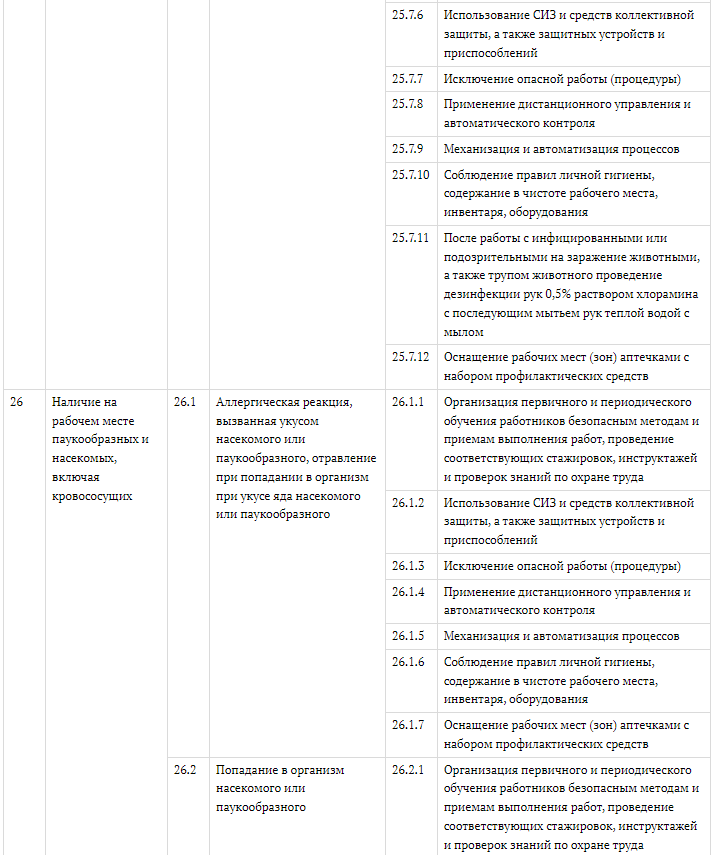 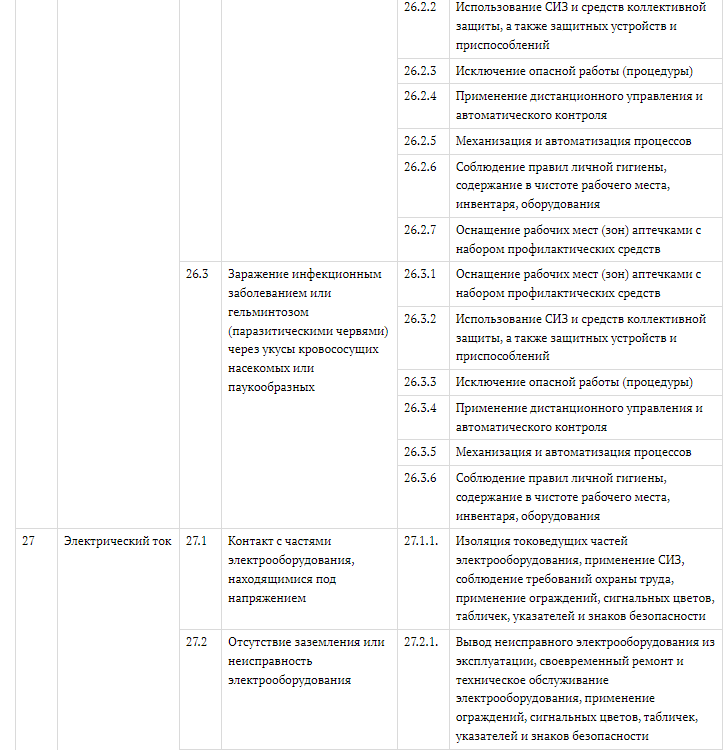 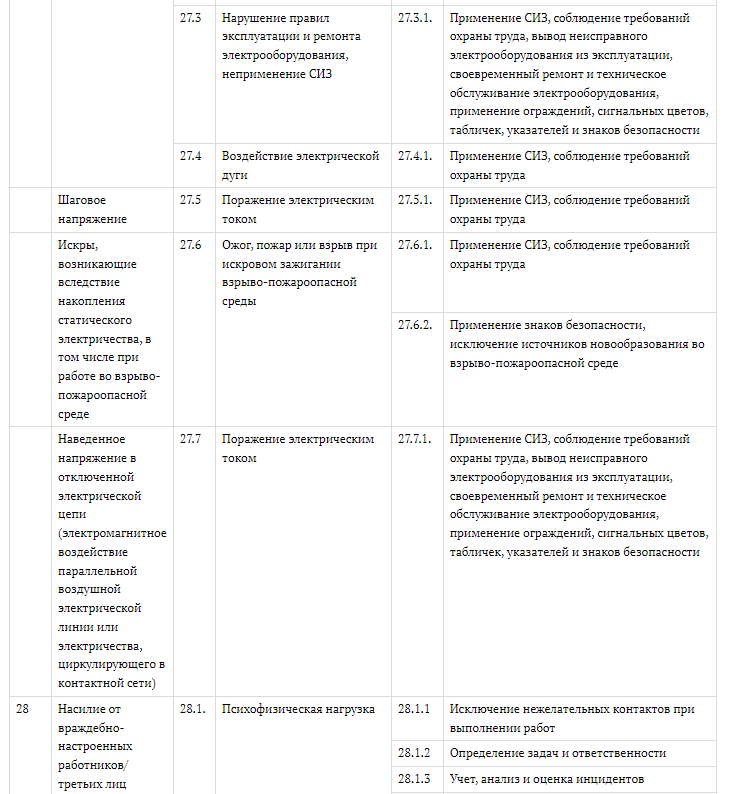 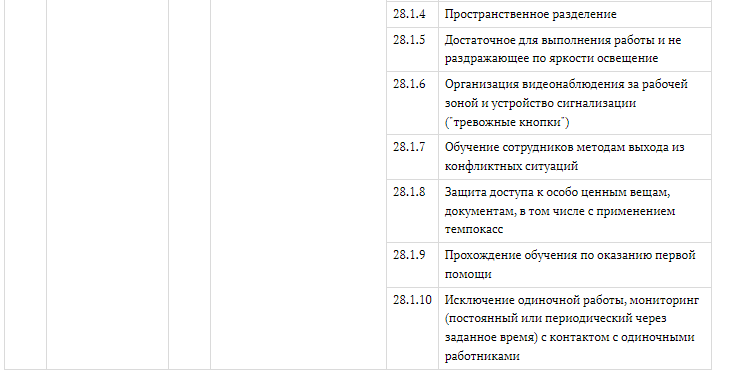 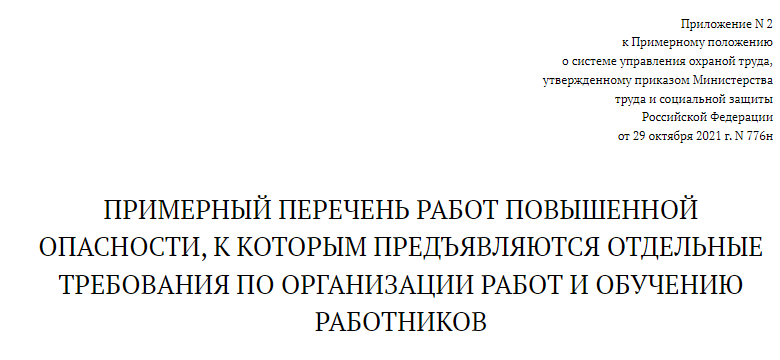 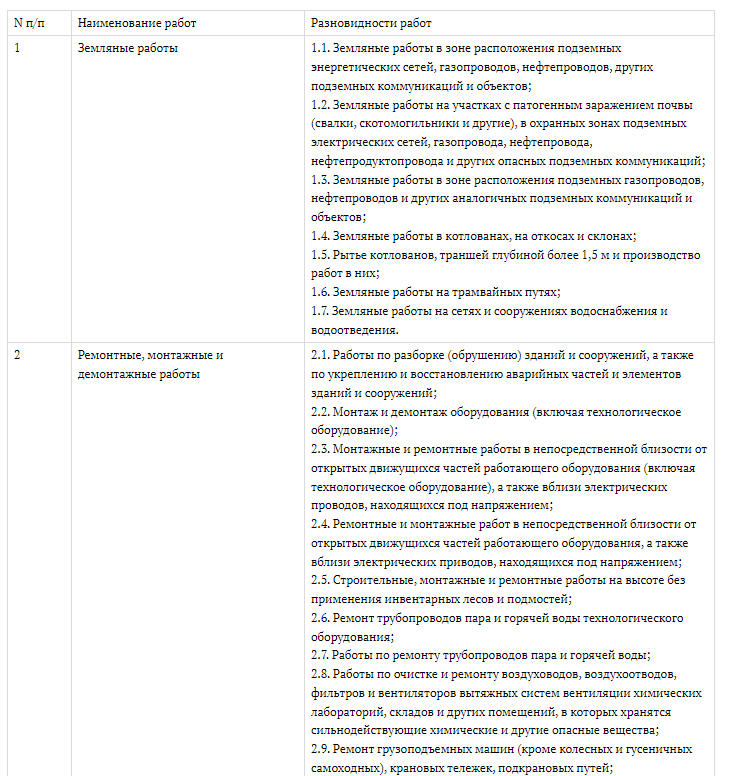 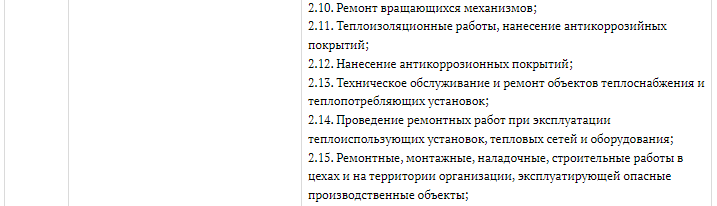 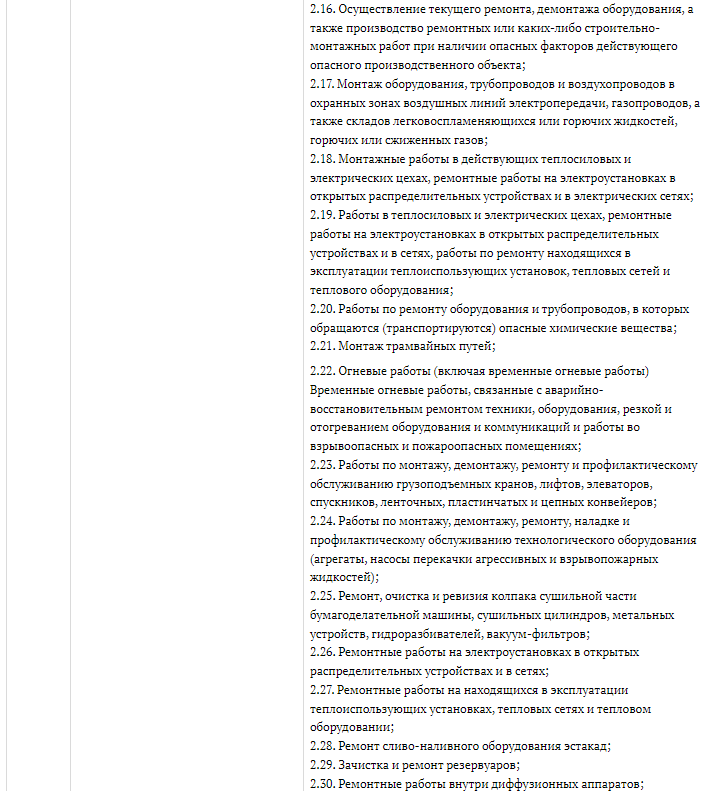 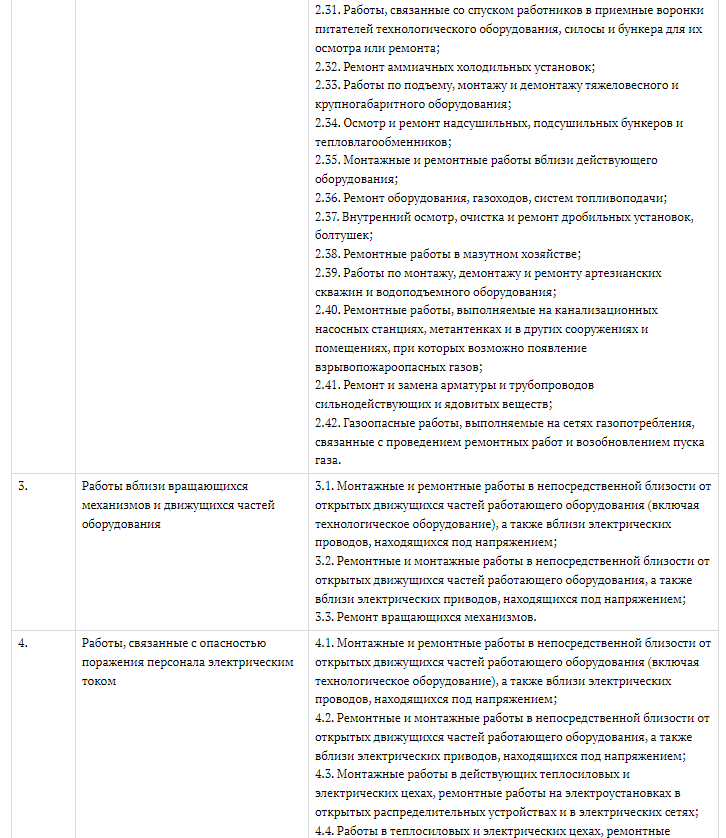 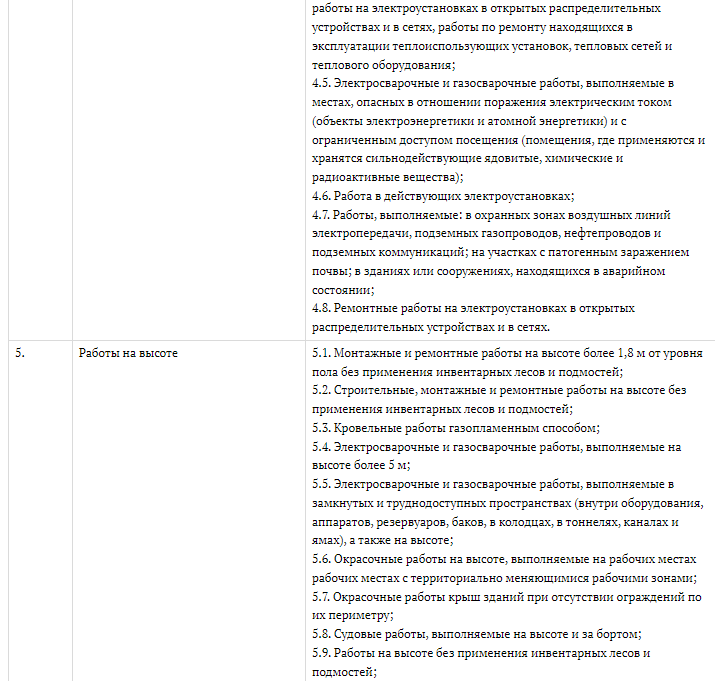 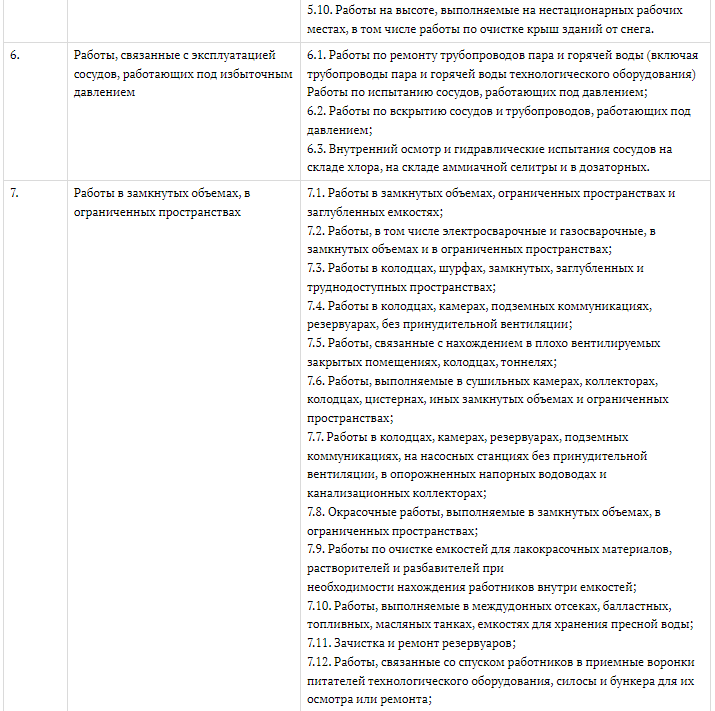 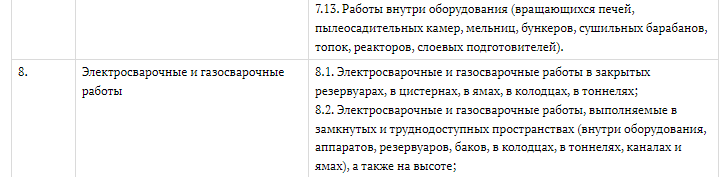 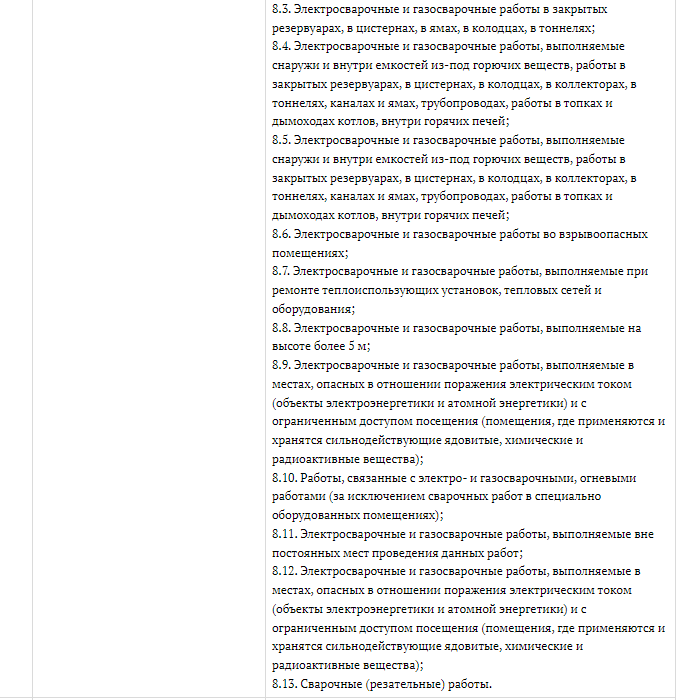 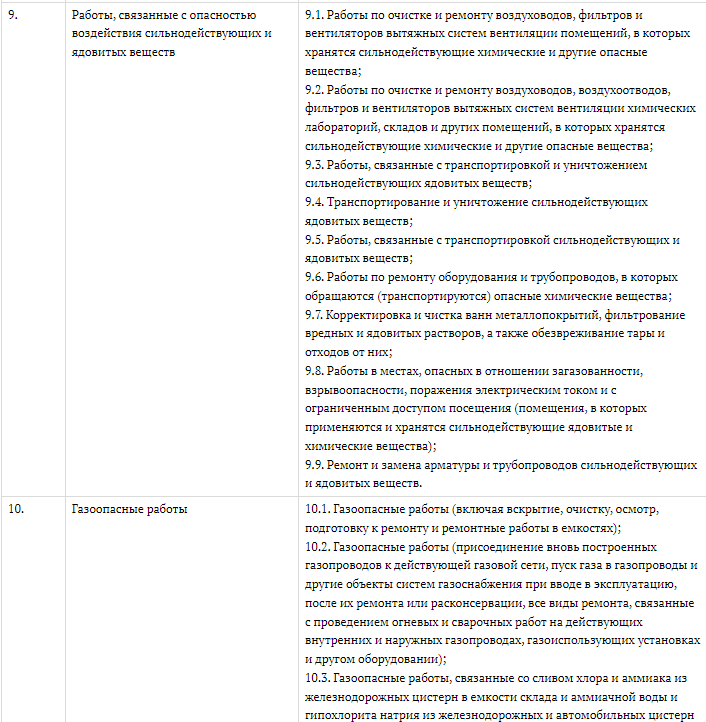 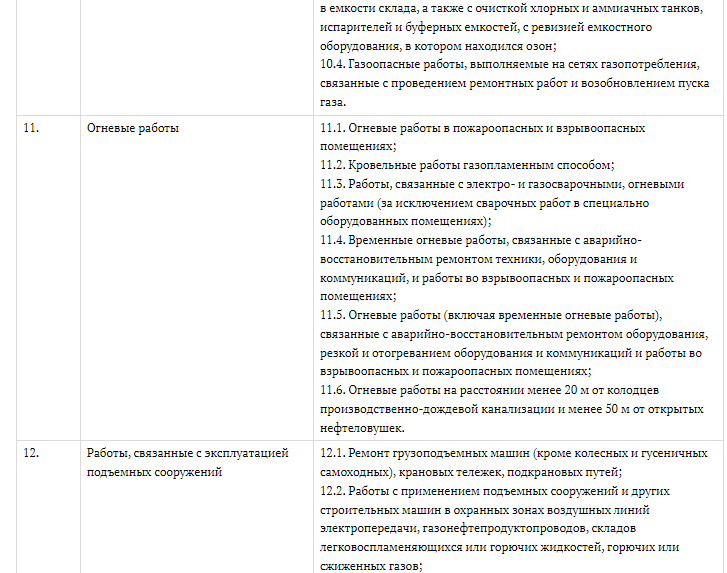 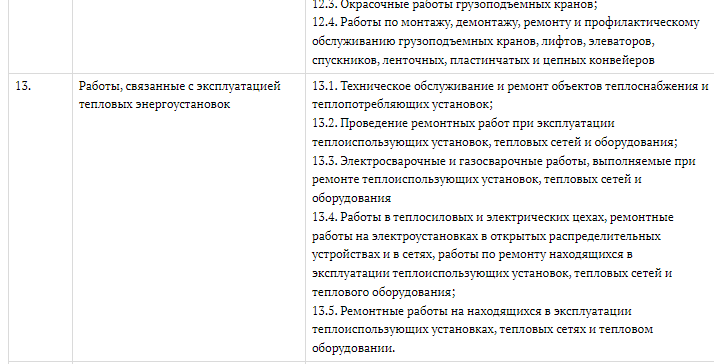 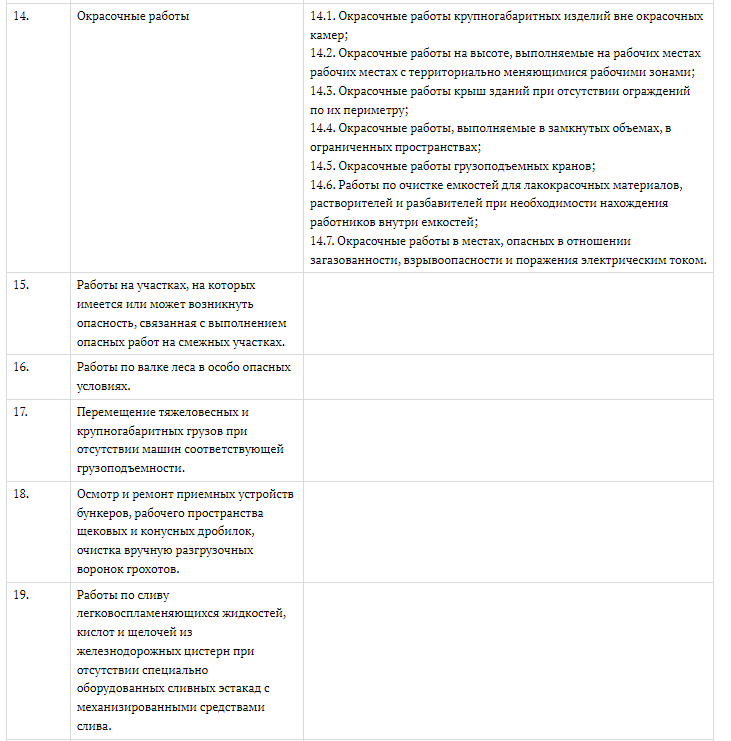 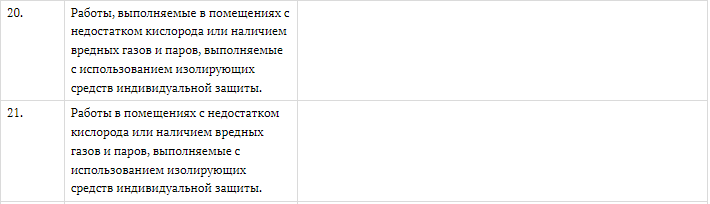 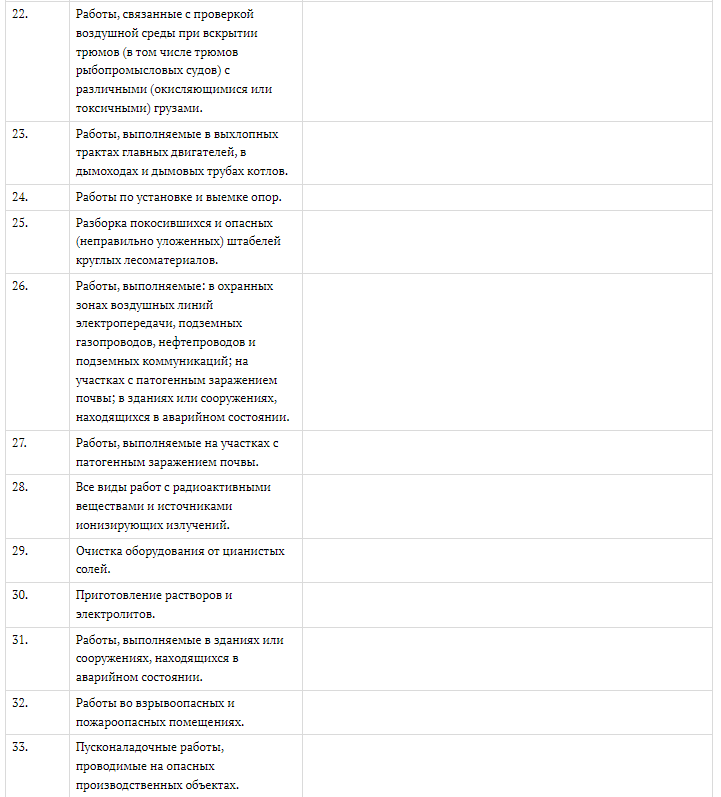 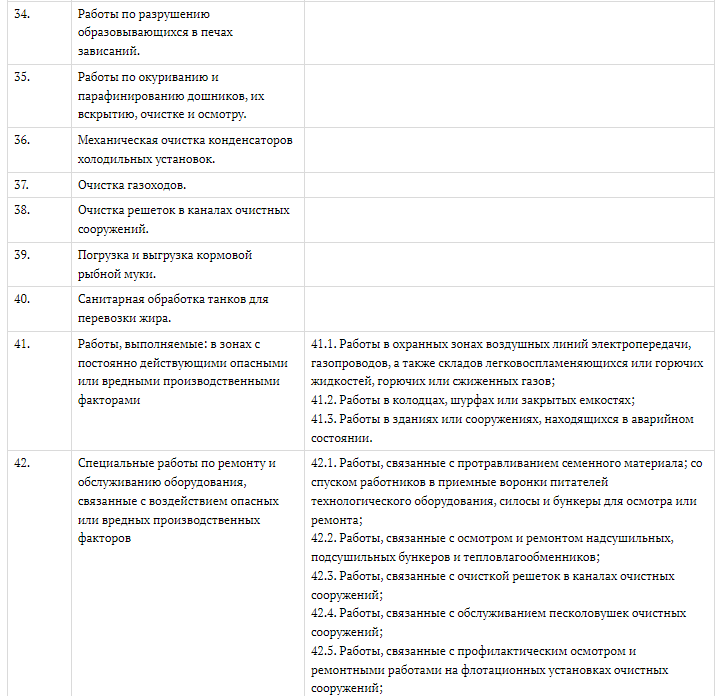 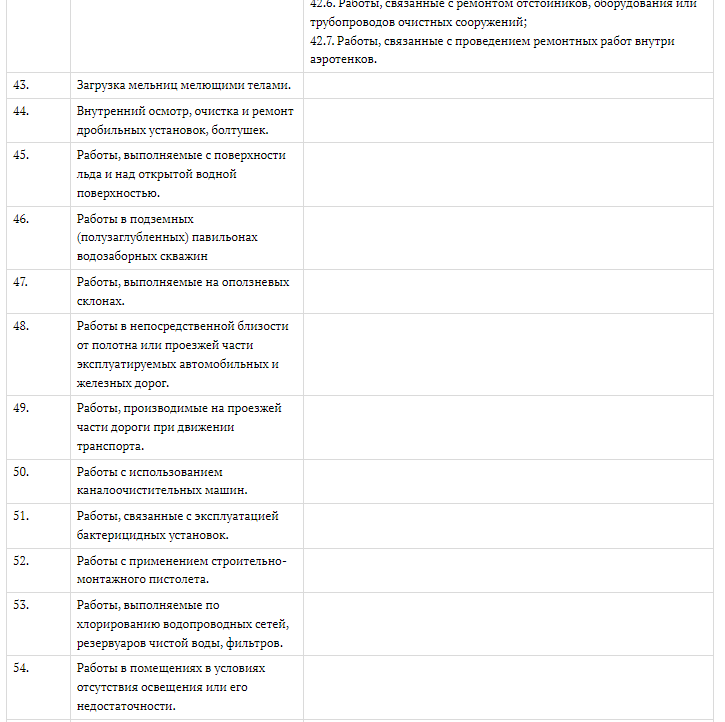 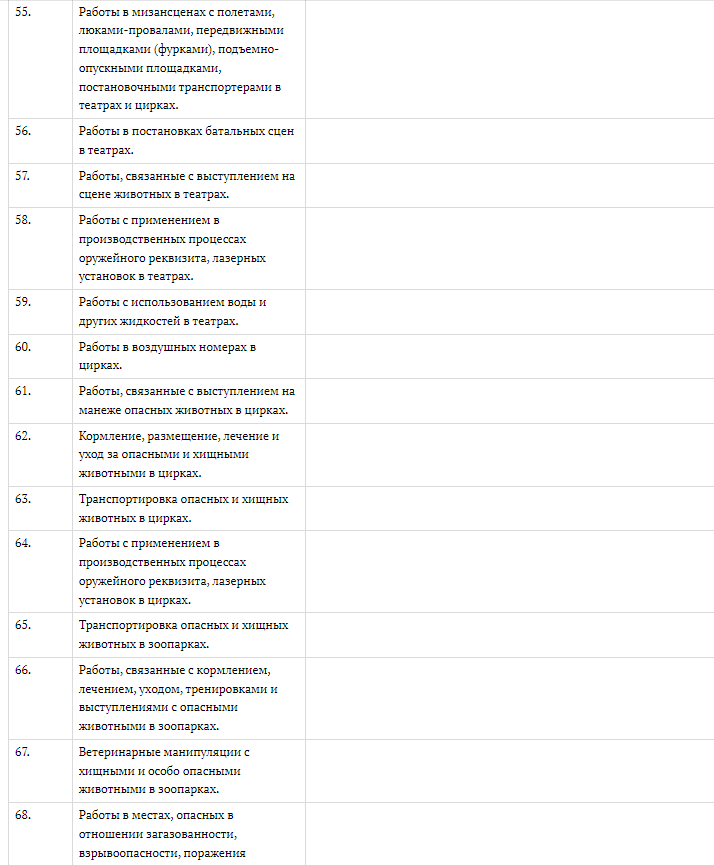 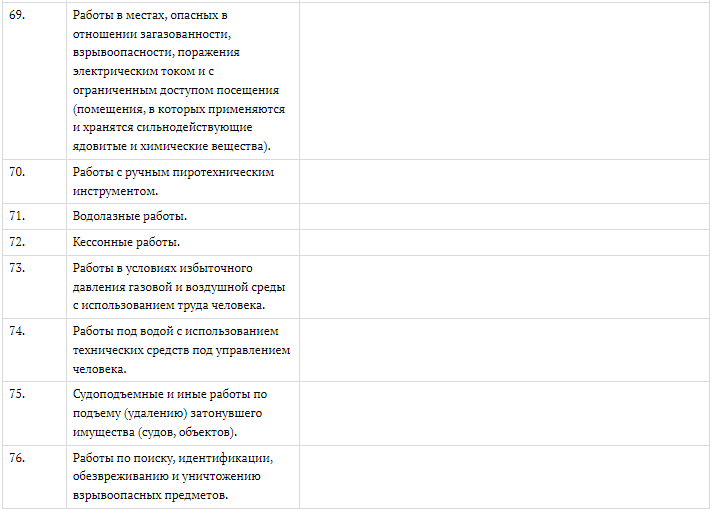 